Государственное бюджетное профессиональное образовательное учреждение «Боханский аграрный техникум»ФОНД ОЦЕНОЧНЫХ СРЕДСТВПо учебной дисциплине ОУД.16 ГеографияПо профессии: 35.02.13 Механизация сельского хозяйстваПреподаватель: Филипповская Л.В.Бохан2017Пояснительная запискаФОС по учебной дисциплине «География» является неотъемлемой частью нормативно - методического обеспечения системы оценки качества освоения студентами образовательной программы  среднего профессионального образования и обеспечивает повышение качества образовательного процесса колледжа.ФОС по дисциплине представляет собой совокупность контролирующих материалов, предназначенных для измерения уровня достижения студентом установленных результатов обучения.ФОС по дисциплине используется при проведении текущего контроля успеваемости и промежуточной аттестации студентов.ФОС используется при проведении промежуточной аттестации студентов.Оценка качества подготовки обучающихся и выпускников осуществляется в двух основных направлениях: оценка уровня освоения учебных дисциплин; оценка компетенций обучающихся.Оценка качества освоения ОПОП включает текущий контроль знаний, промежуточную и государственную (итоговую) аттестацию обучающихся.Задачи ФОС:контроль и управление процессом приобретения необходимых знаний, умений, практического опыта и уровня сформированности компетенций, определённых в ФГОС по соответствующей профессииоценка достижений обучающихся в процессе изучения учебной дисциплиныобеспечение соответствия результатов обучения задачам будущей профессиональной деятельности через совершенствование традиционных и внедрения инновационных методов в образовательный процесс.Результаты	освоения	учебной	дисциплины	«География»,	подлежащие проверкеРаспределение оценивания результатов обучения по видам контроля (для учебной дисциплины «География»)Распределение типов и количества контрольных заданий по элементам знаний и умений, контролируемых на промежуточной аттестации.Распределение типов контрольных заданий по элементам знаний и умений текущего контроляФонд  оценочных  средств	для проведения текущего контроля успеваемости.Тема» Введение. Источники географической информации.»Перечень вопросов для устного опроса:Источники географической информации.Методы географических исследований.Структура и назначение ГИС.Практическое занятие.Тема: Ознакомление с географическими картами различной тематики. Составление карт (картосхем), отражающих различные географические явления и процессы. Использование статистических материалов и геоинформационных систем.Цель- познакомиться с географическими картами различной тематики, научиться их читать.Анализ карт различной тематики.В результате выполнении заданий практической работы каждый из вас должен изучить этапы формирования современной политической карты мира; современные процессы изменения политической карты мира, основные  международные  организации стран, усвоить особенности размещения некоторых видов природных ресурсов по регионам.Вы должны закрепить и развивать следующие умения:составлять карты (картосхемы), диаграммы по предложенным простейшим или комплексным заданиям с применением традиционных или разработанных вами обозначений;отбирать необходимую информацию для выполнения поставленной задачи;- выявлять и объяснять политико-географические аспекты текущих событий и ситуаций;оценивать и объяснять полученную при отборе и анализе информацию;Оборудование: ресурсы интернета, географический атлас мира для 10 класса, контурная карта мира, цветные карандаши, ручка.Задание 1.Рассмотрите Атлас География (10 класс). Перечислите тематические карты.Ответ:Политическая картаГосударственное устройствоМинеральные ресурсы сушиАгроклиматические ресурсыЗемельные и лесные ресурсыРесурсы гидросферыНаселениеРазмещение населенияНародыРелигииИндекс человеческого развитияВаловой внутренний продукт (ВВП)Структура экономикиДобывающая промышленностьЭлектроэнергетикаОбрабатывающая промышленностьСельское хозяйствоТранспортВнешнеэкономические связиИнтеграционные объединенияТерриториальная структура хозяйстваПолитические и экономические карты странГлобальная демографическая проблемаГлобальная экологическая проблемаГлобальная продовольственная проблемаРайоны политической нестабильностиВсемирное наследие человечестваЗадание 2.Для выполнения задания используйте различные источники географической информации, а также ваши знания из школьного курса истории и географии. Необходимые сведения вы можете получить и с помощью ресурсов интернета.Вставьте пропущенные названия некоторых новых стран (или их столиц), появившихся на политической карте мира в конце ХХ – начале ХХI в. в результате разделения более крупных федеративных государств.Государства, возникшие на территории бывшего Советского Союза, и их столицы: Россия – Москва; Украина – Киев; Белоруссия – Минск; Молдавия – Кишинев; Грузия – Тбилиси; Азербайджан – Баку; Армения – Ереван; Казахстан – Астана; Киргизия – Бишкек; Туркмения – Ашхабад; Таджикистан – Душанбе; Узбекистан – Ташкент; Эстония – Таллинн; Латвия – Рига; Литва – Вильнюс.Государства, возникшие на территории бывшей Социалистической Федеральной Республики Югославии (СФРЮ), и их столицы: Сербия – Белград; Хорватия – Загреб; Черногория – Цетинье; Македония – Скопье; Словения – Любляна; Босния и Герцеговина – Сараево.Государства, возникшие на территории бывшей Чехословацкой  Социалистической  Республики (ЧССР), и их столицы: Чехия – Прага; Словения – Братислава.Задание 3.Составьте картосхему ранее существовавшей Социалистической Федеральной Республики Югославии (СФРЮ), на которой покажите границы вновь образовавшихся стран. Подпишите названия этих стран и их столиц.Ответ: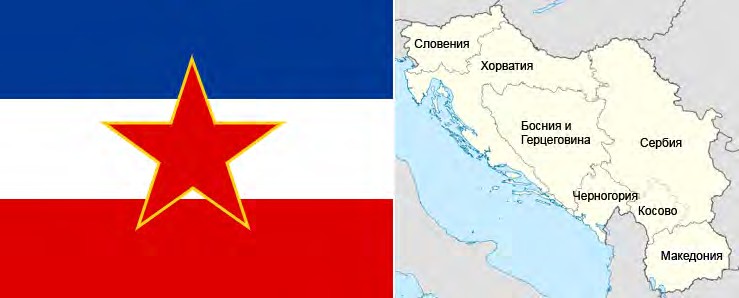 Таким образом, сегодня на территории, принадлежавшей бывшей Югославии, существует шесть независимых государств:Республика СербияФедерация Босния и ГерцеговинаРеспублика СловенияРеспублика МакедонияРеспублика ЧерногорияРеспублика ХорватияЗадание 4.Для выполнения задания используйте контурную карту мира.На контурной карте мира найдите государства, входящие в состав «Большой семерки». Выделите их границы, заштрихуйте их территории, занесите штриховку в легенду контурной карты, подпишите название стран и их столиц.Ответ:Страны «Большой семерки» - США (столица – Вашингтон), Япония (столица – Токио), Германия (столица – Берлин), Франция (столица – Париж), Великобритания (столица – Лондон), Италия (столица – Рим), Канада (столица – Оттава), (с 1994 г. в заседаниях группы участвует Россия)Задание 5.Для выполнения задания используйте данные таблицы №1.Постройте круговую диаграмму соотношения запасов железных руд в первой пятерке стран. Для этого сумму запасов железных руд первой пятерки надо принять за 100%, а затем вычислить долю каждой страны и отметить соответствующий сектор в круговой диаграмме. Отдельные секторы необходимо выделить определенными цветами или видами штриховки. Составьте легенду к диаграмме.Таблица №1. Разведанные запасы железных руд в странах мира (2009 г.)Ответ:Запасы железных руд в странах мира (2005 г.)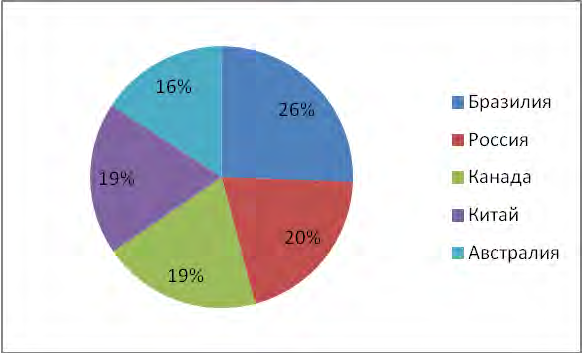 Задание 5.Предложите варианты критериев разделения десяти стран, указанных в таблице №1, на группы по объемам разведанных запасов железных руд. Запишите свои предложения.Ответ:Можно определить следующие критерии:страна имеющая самый большой запас железной рудыстрана имеющая самый маленький запас железной рудыстраны имеющие одинаковый объем запаса железной рудыкакой из регионов имеет самый большой запас железной рудыкакой из регионов имеет самый маленький запас железной рудыВывод по итогам выполнения практической работы.Тема « Политическое устройство мира.»Перечень контрольных вопросов для устного опроса.Политическая карта мира. Исторические этапы ее формирования и современные особенности.Группировка стран по площади территории и численности населения.Формы правления, типы государственного устройства и формы государственного режима. Геополитика. Россия в мире.Типология стран по уровню социально-экономического развития.Практическое занятие.Тема: «Ознакомление с политической картой мира»Цель- познакомиться с современной политической картой мира.Задание 1.Выписать по 5 стран, которые имеют:А) положение на островах;Б) положение на полуостровах; В) приморское положение;Г) внутриконтинентальное положение.Задание 2. Заполните таблицу:Задание 3. Выписать по 3 страны, столицы которых расположены:А) на берегу моря; Б) на берегу реки; В) на равнине;Г) в горах.Задание 4. Заполнить таблицу:КонтинентконтинентеАфрика	ДР Конго	Киншаса АзияЕвропаАмерика Океания АвстралияЗадание 5. Нанести на контурную карту самые большие страны по площади и численности населения.Задание 6. Нанести на контурную карту страны, граничащие с Россией. Вывод по итогам выполнения практической работы.Тестовая проверочная работа.Тема : «Политическая карта мира»А1.Какой буквой на политической карте мира обозначено государство Ангола?1)А  2)Б	3)С	4)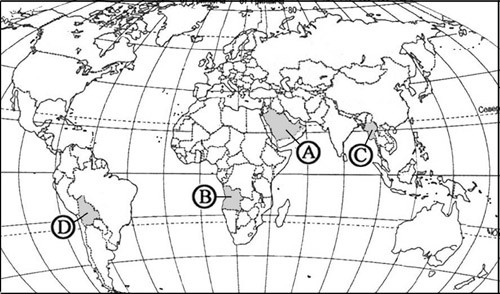 A2. Какое из перечисленных государств по форме правления является республикой?Швеция 2) Франция 3) Таиланд 4) ИспанияА3. Государство Таиланд расположено ?1) Африке 2) Азии	3) Латинской Америке 4) ОкеанииА4.Выберите строку, где перечислены внутриконтинентальные страны Азии?1)Бутан, Непал, Мьянма, Пакистан 2)Нигер, Эфиопия, Лесото 3)Туркмения, Непал, АфганистанА5.Какая из перечисленных стран имеет федеративное устройство?1)Япония  2)Китай	3)Индия  4)ИндонезияА6.Какая страна расположена в Северной Африке?1)Кения  2)Танзания  3)Тунис	4)СомалиА7.Какая из перечисленных стран относится к развивающимся странам?1)ЮАР 2)Польша	3)Китай 4)КанадаА8.К новым индустриальным странам относится?1)Малайзия 2)Непал 3)Вьетнам 4)ИранА9.В какой из перечисленных стран ВВП на душу населения наибольший?1)Норвегия 2)Украина 3)Индия 4)НигерияА.10. С какой из перечисленных стран граничит Россия?1)Эстония 2)Словакия 3)Молдавия 4)ВенгрияА11.Какая из перечисленных стран является членом ОПЕК?1).Индия 2)Нигерия 3)Эфиопия 4)РоссияА12.Форма административно-территориального устройства такая же ,как в 1)Чехии	2)Польше	3)Италии	4)БразилииА13.Какая из перечисленных стран не относится к региону ,,Ближний Восток,, 1)Кипр 2)Иран 3)Израиль 4)ОАЭА14.Какая страна расположена в Центральной Америке?1)Венесуэла 2)Панама 3)Перу 4)ЭквадорА15.Какая из перечисленных стран является членом НАТО?1)Аргентина 2)Норвегия 3)Швеция 4)ШвейцарияВ1. Установите соответствие между типом страны и страной, относящейся к данному типуЗапишите в таблицу буквы выбранных ответов, а затем получившуюся последовательность букв перенесите в бланк ответов без пропусков и знаков препинания.В2. Установите соответствие между страной и буквой, которой она обозначена на карте Южной Америки.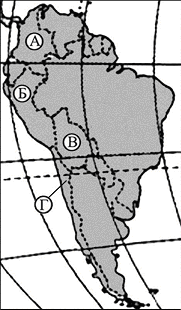 Запишите в таблицу буквы, соответствующие выбранным ответам.НВ4.Выберите из предложенного списка три страны, которые в прошлом были колониями Великобритании.Буквы, соответствующие выбранным ответам, запишите в алфавитном порядке без пропусков и знаков препинания.С1. Определите, к какой стране относится следующее описание:"Эта страна, относящаяся к странам переселенческого капитализма входит в состав Британского содружества, имеет две границы с одной и той же страной, обладает разнообразными природными ресурсами и имеет два государственных языка".С2.Определите страну по ее краткому описанию.Это государство с самой маленькой площадью территории и минимальным числом жителей, уникальное по форме правления. Здесь имеется свое правительство, банк, гвардия, законы. Сфера деятельности этого государства – весь мир.Ответы Часть 1Часть 2С1. Канада. С2. Ватикан.Практическое занятие.Тема: «Составление тематических таблиц, характеризующих различные типы стран по уровню социально-экономического развития».Цель- научиться самостоятельно составлять таблицы и схемы, характеризующие различные типы стран по уровню социально-экономического развития.Задание: составить таблицу-схему, отражающую уровень развития стран мира. Ход занятия:Таблица «Группы стран мира по уровню социально-экономического развития»Вывод по итогам выполнения практического задания.Тестовая проверочная работа. Вариант 1Наука о территориальной дифференциации политических явлений и процессов:Социальная география.Политическая география.Экономическая география.Физическая география.География.Из перечисленных государств выбрать республику:Германия.Япония.Бельгия.Дания.Непал.Полуостровное государство, в прошлом колониальная держава, монархия:Финляндия.Бельгия.Испания.Франция.Германия.Федеративные страны Африки:Сомали.Египет.Нигерия.Судан.Марокко.Государство с республиканской формой правления:США.Норвегия.Дания.Кувейт.Япония.Цветовым фоном на политической карте мира выделяют:Территории каждого государства.Плотность населения.Страны- члены НАТО.Страны Азии.Страны Африки.Гавайские острова - это территории:Японии.Канады.США.Мексики.Стран Океании.Монархия, по территории которой протекает река Темза:Испания.Великобритания.Нидерланды.Бельгия.Дания.Конституционная монархия:Италия.Франция.Польша.Швеция.Германия. 10.Федеративная республика:Китай.Япония.Индия.Монголия.Турция.Монархическую форму правления имеют:Марокко.Алжир.Нигер.Судан.Египет.Самое большое островное государство Латинской Америки:Тринидад и Тобаго.Куба.Гаити.Доминиканская республика.Белиз.Страны, расположенные на полуострове Малакка:Лаос, Камбоджа.Вьетнам, Таиланд.Бутан, Малайзия.Таиланд, Малайзия.Мьянма, Лаос.Страна - монархия, на территории которой находятся горы Атлас:Иордания.Бутан.Лесото.Непал.Марокко.Монархическую форму правления имеют:Судан, ЦАР, Сомали.Лесото, Марокко, Свазиленд.Ливия, Чад, Замбия.ЮАР, Мозамбик, Алжир.Египет, Нигерия, Ангола. 16.Веллингтон – столица:Новой Зеландии.Архипелага Бисмарка.Новой Гвинеи.Марианских островов.Новой Каледонии.Число стран с площадью более 3 млн. км2:2.4.7.8.9.Укажите федеративное государство:Украина.Франция.Россия.Казахстан.Хорватия.Укажите государство с республиканской формой правления:Бруней.Дания.Япония.США.Кувейт.Какие страны Азии являются конституционной монархией:Вьетнам, Мьянма, Сингапур, Филиппины, Бангладеш.Турция, Сирия, Пакистан, Индия, Китай.Непал, Бутан, Таиланд, Малайзия, Иордания.Афганистан, Иран, Ирак, Ливан, Сирия.Китай, Монголия, Израиль, Индонезия, Индия.Страны, лишенные экономической и политической самостоятельности называются:Суверенными.Республиками.Федеративными.Колониями.Монархиями.Федеративное государство:Италия.Германия.Польша.Франция.Чехия.Основное административное деление Финляндии:Губернии.Штаты.Провинции.Территории.ОбластиКакое из указанных государств является абсолютной монархией:Саудовская Аравия.Великобритания.Индия.Пакистан.Норвегия.Самая старая в мире конституционная монархия:Испания.Норвегия.Дания.Великобритания.Австрия.Эталон ответов вариант 1.Вариант 2Федеративная структура Австралии представлена:Губерниями.Штатами и территориями.Областями.Провинциями.Провинциями и областями.Микрогосударства Европы:Италия.ШвецияАндорра и Сан – Марино.Португалия.Франция.Какие страны Латинской Америки являются федеративными:Колумбия, Панама, Перу.Бразилия , Венесуэла, Мексика.Куба, Бразилия, Мексика.Панама, Венесуэла, Перу.) Колумбия, Куба, Бразилия.Укажите страну с монархической формой правления:Гватемала.Бенин.Испания.Гондурас.Индия.Влияние географических факторов на внешнюю политику государств называется:Международной торговлей.Международным географическим разделением труда.Иностранной инвестицией.Международными экономическими отношениями.геополитикойСреди множества признаков типологии стран самый главный – это:Количество товаровОбразованность населенияУровень социально-экономического развитияКоличество сделанных услугчисленность населения.Не имеют выхода к морю страны: A)Албания, ГрецияЧехия, ВенгрияРумыния, ВенгрияГермания, ФранцияПольша, БолгарияСтрана, не являющаяся членом « большой семерки»:ВеликобританияЯпонияИспанияФранцияГерманияКлючевые развивающиеся страны:Индия, Пакистан, МьянмаАргентина, Чили, ПарагвайИндия, Бразилия, МексикаЯпония, Индонезия, КитайСингапур, Тайвань, Ю.КореяГосударство «карлик» на границе между Испанией и Францией:Сан-МариноЛихтенштейнБельгияВатиканАндорраУрегулирование международных конфликтов принадлежит:ОПЕК.ЕС.Красный крест.ЮНЕСКО.ООН.Островное государство в Персидском заливе:КатарБахрейнИракКувейтОманМикрогосударства Европы:Лихтенштейн ШвейцарияВатикан и НорвегияАндорра и Сан-МариноМаврикий и ТонгаМонако и СингапурУкажите государство в группе «Новых индустриальных стран»:Парагвай.Боливия.Аргентина.Уругвай.Чили.Страны федерации:Монголия, Мексика.Турция, Португалия.Армения, Киргизия.Канада, Малайзия.Словения, Болгария.Страны переселенческого капитализма:Австралия, Польша, Нидерланды.Египет, Пакистан, МьянмаИндия, Китай, СингапурЮАР, Новая Зеландия, ИзраильКанада, Мексика, ФранцияРегион, состоящий только из стран « большой семерки»:Северная АмерикаЗарубежная ЕвропаЗарубежная АзияЛатинская АмерикаАвстралияУкажите нефтеэкспортирующую страну:КиргизияЛитваБеларусьАрменияКатарНовые индустриальные страны:Иран, Афганистан, ПакистанМалайзия, Индия, БоливияТаиланд, Мьянма, СомалиЧили, Колумбия, МексикаЮжная Коря, Сингапур, ТайваньНе имеют выхода к открытому морю:Австрия, Венгрия, Румыния.Замбия, Зимбабве, Боливия.Монголия, Иран, Египет.Уганда, Алжир, Ливия.Хорватия. Иран, УругвайЧлен международной организации АСЕАН:Малайзия , Индонезия, Сингапур, Таиланд.Австралия, Польша, Турция, Нидерланды.Монголия, Армения, Иран, Киргизия.Мексика, Чили, Колумбия, Аргентина.Испания, Великобритания , Франция, ГерманияЧлен международной организации ЛАИ:МалайзияБоливияИспанияГрецияКитайКак сокращенно называют международное объединение стран Юго- Восточной Азии:ЛАИ.НАТО.ОПЕК.АСЕАН.СНГ.Азиатское государство – член НАТО:ТурцияКипрКитайЛаосНепалВ центре Азиатско- Тихоокеанского региона расположена страна:МонголияКитайИндонезияМалайзияЯпонияЭталон ответов вариант 2.Тема «Оболочки Земли»Перечень вопросов для устного опроса:- Неблагоприятные и опасные явления в литосфере, меры предупреждения и борьбы с ними. Человек и литосфера.Человек и климат.Неблагоприятные и опасные явления в гидросфере, меры предупреждения и борьбы с ними. Человек и гидросфера.Хозяйственная деятельность людей. Человек и биосфера.Человек и почвенный покров.Тема «География мировых природных ресурсов»Перечень вопросов для устного опроса:- Природные условия и природные ресурсы.Географическая среда и ее роль в жизни общества.Взаимодействие человеческого общества и природной среды. Ландшафтное планирование.Практическое занятие.Тема: «Определение и сравнение обеспеченности различных регионов и стран мира основными видами природных ресурсов.»Цель: определить и сравнить степень обеспеченности отдельных регионов и стран мира некоторыми видами природных ресурсов.Задачи: 1) установить значение понятия «ресурсообеспеченность».2) сравнить предложенные данные, выявить регионы и отдельные страны с наибольшей и наименьшей степенью	обеспеченности видами природных ресурсов.Ход занятия:Ресурсообеспеченность- это…Сравнить страны по степени обеспеченности земельными ресурсами.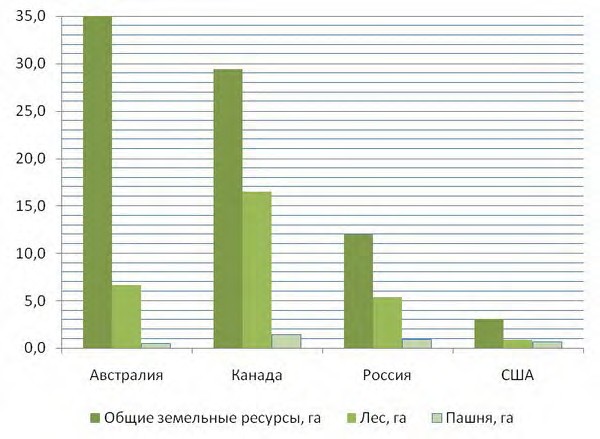 Сравнить страны по степени обеспеченности топливными ресурсами (углем).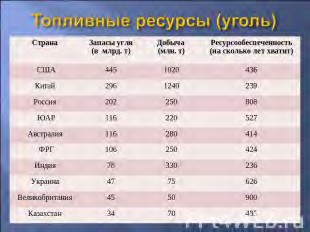 Сравнить страны по степени обеспеченности водными ресурсами.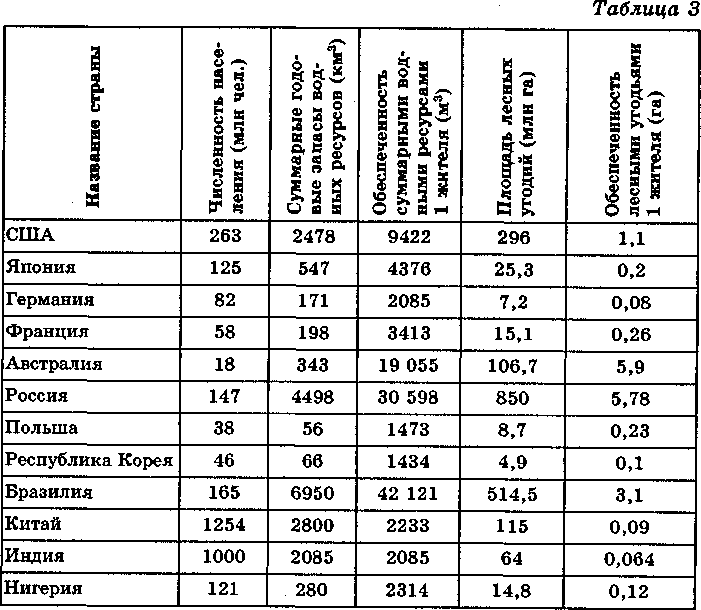 	Сравнить страны по степени обеспеченности газом, железной рудой, ураном, никелем, золотом.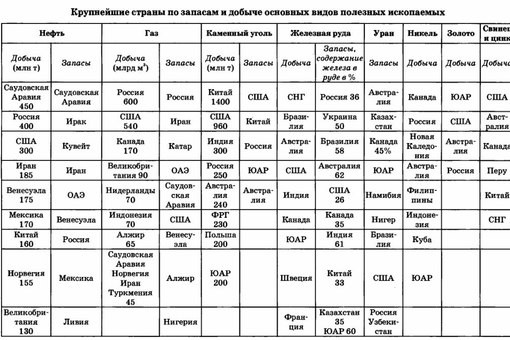 Используя имеющиеся статистические данные, заполните таблицу, рассчитайте ресурсообеспеченность на душу населения стран и регионов мира отдельными видами минеральных ресурсов, вычисления сделать по формуле:Р = З/Н, где Р – ресурсообеспеченность в годах, З – запасы, Н – численность населения страны.Выявите отдельные страны и группы стран с максимальными и минимальными показателями ресурсообеспеченности каждым видом минерального сырья.Сделайте вывод о ресурсообеспеченности отдельных стран видами минеральных ресурсов.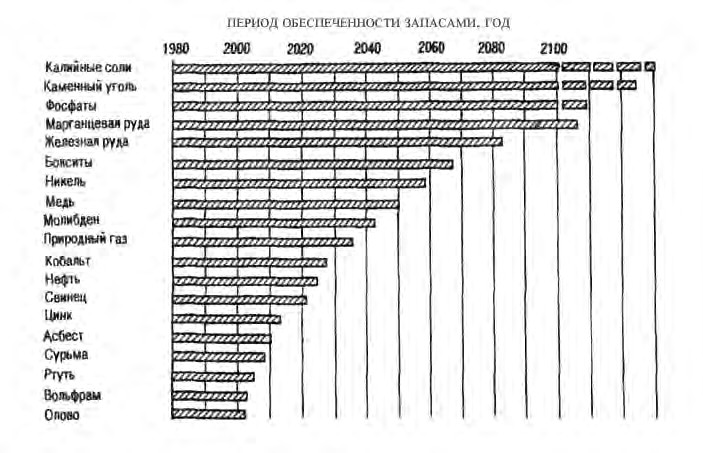 Практическое занятие.Тема: «Экономическая оценка использования различных видов природных ресурсов.»Цель- оценить с экономической точки зрения степень использования отдельных видов природных ресурсов.Задание 1. Используя карты атласа ( стр. 4 - 9 ) и текст учебника Максаковского В.П. ( стр. 26 - 37 ), заполните таблицу, отмечая знаком l - полную обеспеченность, w - частичную обеспеченность и знаком О - отсутствие или острую нехватку данного ресурса.Обеспеченность отдельных стран некоторыми видами природных ресурсов.2. сделайте вывод об обеспеченности этих стран отдельными видами природных ресурсов.Проверочная тестовая работа. Материалы:Вариант 1Часть 1.Выберите один правильный ответ:А1 Примером исчерпаемых возобновимых природных ресурсов являетсяПолиметаллические рудыЯдерная энергияМорская водаЛесные ресурсыА2 Какое утверждение об обеспеченности природными ресурсами является верным?Обрабатываемые земли занимают 70% мирового земельного фондаРесурсы пресной воды составляют 40% общего объема гидросферыПахотные земли в основном распределены в лесных, лесостепных и степных зонахВ мире существует около 6 тысяч угольных бассейнов А3 В «оловянный пояс» входят государстваАлжир, ЕгипетТаиланд, МалайзияЗамбия, ЗимбабвеИрак, КувейтА4 Наиболее эффективным путем преодоления дефицита воды являетсяРациональное использование водных ресурсовОпреснение вод Мирового океанаТранспортировка айсберговСокращение потребления воды населением А5 Охране природы способствуетШирокое развитие транспорта на электрической тягеСоздание каскадов ГЭС на рекахПеревод ТЭС с газа на угольРазвитие интенсивного земледелия в зоне влажных экваториальных лесов А6 Охране гидросферы способствуетОграничение использования минеральных удобренийОрошение полейОсушение болотСоздание искусственных каналовА7 Засоление почв характерно для природной зоныПустынь и полупустыньТайгиТундрВлажных тропических лесовА8 Примером рационального природопользования являетсяПеревозка нефтепродуктов на морских судахРекультивация земель в районах добычи угляЗахоронение ядерных отходов на полигонахСоздание водохранилищ на равнинных рекахА9 Площади обрабатываемых земель преобладают в странахСеверной АфрикиЮжной АзииАвстралииЛатинской АмерикиА10 Какое утверждение о природопользовании верно?Сплав древесины по рекам является самым экологически чистым способом ее транспортировкиУтилизация отходов относится к природосберегающим технологиямВ заповедниках охраняют только животныхСтроительство водохранилищ на реках не оказывает никакого отрицательного воздействия на природуА11 Особый тип охраняемых территорий с малоизмененными живописными ландшафтами, с богатой флорой и фауной, где охрана природы сочетается с рекреационными функциями территории, называетсяЗаповедникомБиосферным заповедникомЗаказникомНациональным природным паркомЧасть2В1 Установите соответствие между видами природных ресурсов и природными ресурсами, к которым они относятсяВид природных ресурсов	Природные ресурсыИсчерпаемые невозобновимые	А) солнечная энергияНеисчерпаемые	Б) пресная водаИсчерпаемые возобновимые	В) уранВ2 Какие три природных ресурса относятся к неисчерпаемым?КлиматическиеЭнергия теченияЭнергия ветраПочвенныеЛесныеВ3 Расположите регионы по мере увеличения их доли в мировых общегеологических запасах природного газаАмерикаЗарубежная ЕвропаЗарубежная АзияАфрикаВ4 Выберите из перечисленных стран три страны, являющиеся лидерами по доказанным запасам нефтиСаудовская АравияВенесуэлаПольшаКувейтЮАРАвстралияВ5 Какие три страны являются лидерами в мире по размерам площади пашниСША	4) МексикаНигер	5) РоссияИндия	6) АргентинаВ6 Расставьте регионы мира по уменьшению лесной площадиЗарубежная ЕвропаЗарубежная АзияАфрикаЛатинская АмерикаЧасть 3С1. Каковы негативные последствия строительства водохранилищ на равнинных реках? Укажите не менее двух последствий  	С2 Известно, что среди экономических районов России лидером по загрязнению воздуха сернистым ангидридом является Восточно-Сибирский экономический район. С какими отраслями хозяйства связано подобное загрязнение? Укажите не менее двух причин.Вариант 2Часть 1Выберите один правильный ответ:А1 Примером исчерпаемых возобновимых природных ресурсов являетсяБурый угольЯдерная энергетикаЛесные ресурсыМорская водаА2 Какое утверждение об обеспеченности природными ресурсами стран мира является верным?Китай обладает крупнейшими запасами каменного угляНа территории Саудовской Аравии расположены крупнейшие месторождения бокситовРеки стран Южной Европы обладают гидроэнергетическим потенциаломМексика является лидером по заготовке промышленного лесаА3 Основным районом добычи фосфоритов среди перечисленных являетсяИндия, о.МадагаскарО.Науру, МароккоАргентина, АвстралияСуринам, ВенесуэлаА4 Особо охраняемыми территориями, полностью изъятыми их хозяйственного использования, где ведутся систематические научные наблюдения, являютсяНациональные паркиЗаповедникиЗаказникиПамятники природыА5 Подтопление и заболачивание земель чаще всего происходитПри открытой добыче полезных ископаемыхВ результате вырубки лесовПри создании водохранилищВ результате неправильной обработки почв А6 Засоление почвы в основном вызваноНеправильной вспашкойНеправильным орошениемОсушением болотНарушением севооборотаА7 Основным источником загрязнения океана являетсяОтходы рыбопереработкиБытовой мусорНефтетранспортДобыча морских животных А8 Площади пастбищ преобладают вСеверной АфрикеЮжной АзииАвстралииЗападной ЕвропеА9 Высокую долю обеспеченности лесами на душу населения имеетГабонИндияКитайИталияА10 Примером рационального природопользования являетсяПеревод автомобильного транспорта на газОсушение болотСоздание замкнутых циклов на производствахСооружение высоких труб на предприятияхА11 Участки территории, навечно изъятые из хозяйственного использования для сохранения в естественном состоянии всего природного комплекса, называютЗаказникамиЛесничествамиНациональными природными паркамиЗаповедникамиЧасть 2В1 Установите соответствие между видами природных ресурсов и природными ресурсами, к которым они относятсяВид природных ресурсов	Природные ресурсыИсчерпаемые невозобновимые	А) геотермальная энергияНеисчерпаемые	Б) рыбныеИсчерпаемые возобновимые	В) апатитыВ2Расположите земли по мере уменьшения их доли в площадях мирового земельного фондаПашня, садыМалопродуктивные землиЛуга, пастбищаЛесаВ3 Выберите из перечисленных стран три страны, являющиеся лидерами по общегеологическим запасам угляИндонезия	4) ВенесуэлаЛивия	5) КитайСША	6) АвстралияВ4 Расставьте регионы мира по уменьшению доли в мировых запасах нефтиСеверная АмерикаЛатинская АмерикаЗарубежная АзияАвстралия и ОкеанияВ5 Расставьте регионы мира по уменьшению доли в мировых ресурсах пресной водыЕвропаАзияАфрикаЮжная АмерикаВ6 Выберите три примера нерационального природопользованияПеревод ТЭС на газИспользование отходов в качестве вторичного сырьяТеррасирование склоновЗахоронение токсичных веществ в глубоководных впадинахУвеличение размеров китобойного промыслаСоздание шахтных терриконовЧасть 3С1 Известно, что внесение азотных удобрений в почву имеет негативные последствия, особенно в тех случаях, если доза этих удобрений – значительна. Укажите не менее двух негативных последствий, к которым приводит подобная химическая мелиорацияС2 Являясь мощным стимулом развития мирового транспорта, автомобильный транспорт является одним из основных источников загрязнения окружающей среды. К каким негативным последствиям приводит увеличение количества автомобильного транспорта? Укажите не менее двух причинЭталон ответов: Вариант 1А1 – 4	В1 – 1-В, 2-А, 3 - БА2 -3	В2 – 1,2,3А3—2	В3 – 2,4,1,3А4- 1	В4 -1,2,4А5 – 1	В5 – 1,3,5А6- 1	В6 – 4,2,3,1А7-1А8 -2А9 – 2А10 – 2А 11 – 4С1 – Приводит к нарушению экологического равновесия в местности. Последствия: подъем грунтовых вод, изменение микроклимата, изменение скорости течения реки, изменение флоры и фауны, разрушение береговС2 – Отрасли: теплоэнергетика, черная и цветная металлургияПричины: мощные ТЭС Канско-Ачинского ТЭК; медно-никелевые заводы; расположены заводы по производству алюминияВариант 2А1- 3	В1 - 1-В, 2-А, 3- БА2 – 1	В2 – 2,4,3,1А3 – 2	В3 – 3,5,6А4 – 2	В4 – 3,2,1,4А5 – 3	В5 – 2,4,1,3А6 – 2	В6 -4,5.6А7 – 3А8 – 3А9 -1А10 -3А11 -1С1 – накопление в растениях используемых человеком в пищу и, как следствие, возможные отравления; зарастание водоемов, загрязнение воздухаС2 – выделение в окружающую среду отходов от сгорания углеводородного топлива, большая часть которых токсична; шумовое загрязнение, отражающееся на здоровье граждан.Тема «География населения мира»Перечень вопросов для устной проверки:- Численность и воспроизводство населения. Естественный прирост, его типы.Демографическая политика.Состав (структура) населения.Размещение и плотность населения. Виды миграций.Урбанизация и ее формы. Темпы и уровни урбанизации. Крупнейшие города мира.Население и окружающая среда.Практическое занятие.Тема: «Оценка демографической ситуации в различных странах и регионах мира.»Цель: Работа над формированием понятия «демографическая ситуация», формирование умения выявлять аспекты демографической политики для стран с разным типом воспроизводства населения.Задачи: 1) выяснить, какая демографическая ситуация сложилась в странах первого и второго типа воспроизводства. Сравнить полученные данные.Ход работы: Используя материал учебника, заполните таблицу:Демографическая ситуация.Вывод по итогам выполнения практической работы. 3)Практическое занятие.Тема: «Оценка особенностей демографической политики в различных странах и регионах мира.»Цель: Работа над формированием понятия «демографическая политика», формирование умения выявлять аспекты демографической политики для стран с разным типом воспроизводства населения.Задачи: 1) выяснить, какая демографическая ситуация сложилась в странах первого и второго типа воспроизводства. Сравнить полученные данные.2) определить, какие направления демографической политики преобладают в России и в Китае.Ход работы: Используя материал учебника, заполните таблицу:Демографическая ситуация.Направления демографической политики.Вывод по итогам выполнения практической работы.Практическое занятие.Тема: «Оценка качества трудовых ресурсов в различных странах и регионах мира.» Цель- оценить качество трудовых ресурсов в отдельных странах и регионах мира. Задания:Используя текст учебника Максаковского В.П. (стр. 64 - 67), рассказ учителя и дополнительную литературу, нанесите на контурную карту мира основные пути современных миграций населения;Синим цветом заштрихуйте страны с преобладанием эмиграции, а красным цветом – иммиграции населения и подпишите их названия;Обозначьте главные мировые регионы привлечения иностранной рабочей силы и напишите факторы их определяющие;Объясните причины наиболее крупных миграционных потоков;Сделайте вывод о различиях в современных миграционных процессах.Рассчитайте долю населения стран(ы) в возрасте 15-59лет, которое составляет основу трудовых ресурсов государства. Заполните таблицу для выбранных стран (по образцу).Пример расчета для Японии:а) доля населения среднего возраста: 100% - (15+21)% = 64%;б) разница между долей населения среднего возраста и долей ЭАН: (64-53)% = 11%.Используя расчетные данные о доле населения среднего возраста, постройте столбчатые диаграммы доли населения этой возрастной группы в сравниваемых странах. Заполните таблицу (по образцу).100% - все население страны58% - средний мировой показатель доли населения среднего возраста (15-59 лет) # - доля ЭАНДоля населения среднего возраста: среднемировой показатель – 58%; Европа – 60%; Азия – 57%; Англо-Америка – 60%; Латинская Америка – 55%; Америка –51%; Австралия и Океания – 62%.Какая из сравниваемых стран лучше обеспечена трудовыми ресурсами?Укажите причины, обусловившие в этой стране более высокую долю населения трудоспособного возрастаДоля населения среднего возраста (на середину 1990-х гг.): средне-мировой показатель – 58%; Европа – 60%; Азия – 57%; Англо-Америка – 60%; Латинская Америка – 55%; Америка – 51%; Австралия и Океания – 62%.Таблица.КОНТРОЛЬНАЯ РАБОТА ПО ТЕМЕ: «НАСЕЛЕНИЕ МИРА».1 вариант.Главной	причиной	быстрого	увеличения	численности	населения	Земли является:1)резкое увеличение рождаемости; 2)снижение смертности.В большинстве стран мира рождаемость: 1)превышает смертность; 2) примерно равна смертности; 3) ниже смертности.Наиболее высокие величины рождаемости и смертности свойственны странам: 1) Африки;2) зарубежной Азии; 3) зарубежной Европы; 4) Латинской Америки.Для	стран	зарубежной	Европы	характерна	следующая	усредненная	формула воспроизводства населения:1) 12-10= 2; 2) 13-8= 5; 3) 19-7= 12; 4) 26-7= 19; 5) 43-13= 30.Демографический взрыв в настоящее время свойственен: 1) всем странам мира; 2) в основном развитым странам; 3) в основном развивающимся странам.Мужское население преобладает в:1) России и Иране; 2) Иране и Канаде; 3) Канаде и Германии.Наивысшая плотность населения, как правило, характерна для: 1) приморских горных областей; 2) приморских равнин; 3) внутриконтинентальных горных областей; 4) внутриконтинентальных равнин.Самую низкую плотность населения из указанных полуостровов:1) Скандинавский; 2) Флорида; 3) Калифорния; 4) Аравийский.Главная причина высокой плотности населения в странах Южной и Юго-Восточной Азии - это:исключительно благоприятные природные условия; 2) занятие населения трудоемким сельским хозяйством; 3) высокий уровень развития промышленности.К	национальным	религиям	относятся:	1)	индуизм,	буддизм,	ислам;	2) конфуцианство, христианство, синтоизм; 3) синтоизм, индуизм, иудаизм.Наиболее высокий уровень урбанизации в: 1) Зарубежной Европе, Северной Америке, Латинской Америке, СНГ; 2) Южной, Юго-Западной Азии, Юго-Восточной Азии; 3)Центральной и Восточной Африке, Южной и Юго-Вост.Азии; 4) Зарубежной Европе и Вост.Азии.Депопуляция характерна для стран: 1) США, Канада, Австралия; 2) Украина, Россия, Венгрия; 3) Китай, Индия, Малайзия; 4) ОАЭ, Оман, Саудовская Аравия.Доля ЭАН от всего населения мира составляет:1) 20%,	2) 35%,	3) 45%,	4) 60%.Перевес	численности	мужского	населения	над	женским	наблюдается:	1)	в Зарубежной Азии;в Латинской Америке; 3)в Африке; 4)в Зарубежной Европе.Дополните.Система административных, экономических, пропагандистских и других мероприятий, с помощью которых государство воздействует на естественное движение населения называется…Из языков индоевропейской семьи наиболее распространенными являются:1) португальский, 2) английский, 3) немецкий, хинди.Страной с наиболее прогнозируемой продолжительностью жизни является:1) Япония;	2) ФРГ;	3) Саудовская Аравия;	4) Эфиопия.Главной причиной миграций является:1) экономическая; 2) социальная; 3) политическая; 4) религиозная.Дайте определение урбанизации?Перечислите основные типы воспроизводства населения?КОНТРОЛЬНАЯ РАБОТА ПО ТЕМЕ: «НАСЕЛЕНИЕ МИРА».2 вариант.Главной причиной роста численности населения Земли является:1)   высокая   рождаемость;   2) низкая  смертность;	3) превышение рождаемости над смертностью.В подавляющем большинстве стран мира естественный прирост населения:1) отрицательный; 2) равен нулю; 3) положительный.Наивысшую рождаемость и естественный прирост среди стран мира имеет:1) Китай; 2) Япония; 3) Индия; 4) Кения.Для стран Африки характерна следующая усредненная формула воспроизводства населения:1) 17-19= -2;	2) 25-20= 5;  3) 26-7= 19;  4) 43-13= 30;	5) 13-8=5.Самые низкие показатели естественного прироста характерны для: 1) Африки; 2) зарубежной Азии; 3) Северной Америки; 4) зарубежной  Европы;  5)  Латинской Америки.Возрастная структура населения с высокой долей пожилых людей и низкой долей детей свойственна странам: 1) развитым;	2) развивающимся.Самая низкая средняя плотность населения, как правило, характерна для: 1) приморских горных областей; 2) приморских равнин; 3)  внутриконтинентальных  горных областей; 4) внутриконтинентальных равнин.К территории с наивысшей плотностью населения относится остров:1) Мадагаскар; 2) Врангеля; 3) Ява; 4) Сардиния.Первое место в мире по абсолютной численности горожан занимает:1) Россия; 2) Китай; 3) США; 4) Бразилия.Однонациональными странами являются:		1)  Польша, Германия, США;	2) Индия, Китай, Япония;   3) Канада, США, Бразилия;	4) Египет, Саудовская Аравия, Ливия.Средняя плотность населения мира:1) 20 чел/км в кв.;	2) 35 чел/км в кв.;  3) 45 чел/км в кв.;	4) 60 чел/км в кв. 12.Крупнейшей городской агломерацией является:1) Буэнос-Айрес; 2) Сан-Паулу; 3) Пекин; 4) Токио.Самой распространенной языковой семьей (43% населения мира) является:1) индоевропейская; 2) афразийская; 3) сино-тибетская; 4) нигеро-кордофанская.Наиболее распространенной религией мира является:1) христианство; 2) ислам; 3) буддизм; 4) индуизм.К странам с меньшей долей городского населения относятся:1) США, Бразилия, Россия; 2) Великобритания, Франция, Бельгия; 3) Эфиопия, Уганда, Руанда;4) ЮАР, Египет, Алжир.Дополните.Совокупность	процессов	рождаемости,	смертности,	естественного	прироста, обеспечивающих смену людских поколений называется...Язык, который используется в Индии в качестве государственного (наряду с хинди), - это1) испанский; 2) арабский; 3) английский; 4) французский.Наиболее многонациональной страной мира является:1) Россия; 2) Япония; 3) Индия; 4) Канада.Что называют миграцией?Какие формы расселения населения в сельской местности вы знаете? Приведите примеры?Эталон ответов:1 вариант.	1-2. 2-1. 3-1. 4-1. 5-3. 6-2. 7-2. 8-4. 9-2. 10-3. 11-1. 12-2. 13-3. 14-1. 15-демографическая политика. 16-2. 17-1. 18-1. 19- рост городов, городского населения в стране, регионе, мире. 20- 1-й тип – демографический кризис; 2-й тип – демографический взрыв.2 вариант. 1-3. 2-3. 3-4. 4-4. 5-4. 6-1. 7-3. 8-3. 9-2. 10-4. 11-3. 12-4. 13-1. 14-1. 15-3. 16-воспроизводство населения. 17-3. 18-3.19-механическое движение населения (перемещение населения). 20- групповая (деревенская) в России, Зарубежной Европе, Китае, Японии, в развивающихся странах. Фермы – США, Канада, Австралия. Есть и смешенные формы расселения.Тема «Мировое хозяйство»Перечень вопросов для устной проверки:- Географическая модель глобальной экономики, её отраслевая и территориальная структура.Сельское хозяйство и основные направления «зеленой революции».-Агропромышленный	комплекс.	География	мирового	растениеводства	и животноводства.Горнодобывающая промышленность. Географические аспекты добычи различных видов полезных ископаемых.Географические особенности мирового потребления минерального топлива, развития мировой электроэнергетики.Географические   особенности  развития  черной,	цветной металлургии и легкой промышленности.Географические особенности развития машиностроения, химической и лесной (перерабатывающие отрасли) промышленности.Транспортный комплекс и его современная структура. Современные особенности международной торговли товарами.Практическое занятие.Тема: «Определение особенностей размещения различных отраслей мирового хозяйства.»Цель работы:Усвоить подходы к определению принципов размещения отраслей и производства мирового хозяйства на примере анализа отраслей горнодобывающей промышленности.Закрепить и развить следующие умения:работать и объяснять ресурсообеспеченность стран и регионов мира.сравнивать и анализировать различные статистические материалы.составлять контурные карты.Оборудование: географический атлас мира за 10 класс, контурная карта, цветные карандаши.Задание 1. Используйте материалы таблицы, на контурной карте мира отметьте традиционными специальными знаками первые 10- ки стран по добыче каменного и бурого угля, а так же бокситов и медных руд.Добыча каменного и бурого угля в странах мира в 2005 г. Добыча бокситов и медных руд в странах мира в 2005 г.Задание 2. В тетради для практических работ, используя в атласе разделы«Минеральные ресурсы мира», «Добывающая промышленность мира», заполните таблицу.Сделайте вывод по итогам выполнения практического занятия.Практическое занятие.Тема: «Определение особенностей размещения различных отраслей растениеводства и животноводства»Цель- определить особенности размещения отдельных отраслей растениеводства и животноводства, используя дополнительную литературу.Задания: 1) изучить отраслевую структуру мирового сельского хозяйства.Выяснить особенности размещения зерновых культур, технических, волокнистых, сахароносных, масличных, картофеля и чая.Выяснить особенности выращивания и разведения КРС, свиней, овец, птиц.Ход занятия:Отраслевая структураСельское хозяйство - это важная отрасль мирового хозяйства. Возникновение этой сферы хозяйственной деятельности людей 10000 лет назад встал как своеобразный революционный процесс. Человек перешел от собирательства и охоты к целенаправленному выращиванию растений и разведения скота. Это привело к созданию культурных растений и доместикации (одомашнивания) животных.В мировом сельском хозяйстве занято 1100000000 человек экономически активного населения (47% от общего его количества). При этом в экономически развитых странах доля сельскохозяйственных работников составляет 2-4% (Великобритания, ФРГ и США), а в слаборазвитых она достаточно высока - 60-75% (Китай, Камбоджа, Вьетнам и большинство развивающихся стран).Сельскохозяйственное производство подразделяется на две ветви: земледелие и животноводство. В земледелии выращивают плодовые и полевые культуры. Все полевые подразделяются на зерновые, зернобобовые, бахчевые, кормовые, технические. По способам производства земледелие включая земледелие, овощеводство, садоводство, бахчеводство, ягодоводство, виноградарство, луговодство, цветоводство, лесоводство. Эта отрасль обеспечивает население продуктами питания, животноводство - кормами, многие отрасли промышленности (пищевой,комбикормовой, текстильную, фармацевтическую, парфюмерную и др.) - Сырьем. Животноводство включает такую группу отраслей: скотоводство (молочное, молочно- мясное, мясо-молочное, мясное), свиноводство, овцеводство, козоводство, коневодство, верблюдоводство, птицеводство, рыбоводство, пчеловодство, кролиководство, звероводство, оленеводство, собаководство , шелководство.В сельском хозяйстве 99% продукции производит земледелие и животноводство. Другие отрасли - аквакультура (разведение рыбы, моллюсков и т.д.), использование насекомых (шелководство и пчеловодство) - играют незначительную роль.Соотношение растениеводства и животноводства зависит от нескольких факторов: уровня индустриализации страны (в Северной Америке и Европе ведущая роль принадлежит высокомеханизированном животноводству), природных условий (пастбищное животноводство доминирует в засушливых степных и полупустынных районах), этнических и религиозных особенностей той или иной страны (например, ислам запрещает употребление свинины, индуизм - убивать коров). В целом в экономически развитых странах предпочтение отдается животноводству, которое ведется на передовой основе с использованием достижений науки, а в развивающихся странах, особенно в экваториальной, субэкваториальной зонах и зоне муссонного климата - растениеводству.Особенности размещения отраслей растениеводства (земледелия)Земледелие дает миру 1,5 тыс. Видов культурных растений. Среди них - зерновые (пшеница, рис, кукуруза, рожь и др.), Технические (масляные, сахаристые, волокнистые), корнеплоды (картофель, маниок и т.п.), овощные, бахчевые и садовые культуры, а также тонизирующие (чай, кофе, какао , круги и т.д.). Важнейшая отрасль земледелия - зерновое хозяйство. Под зерновыми культурами занято 720 млн.га, или примерно половину всех обрабатываемых площадей. Ареалы их распространения совпадает с ареалами расселения людей. Во многих странах зерновые занимают в посевных площадях главное место: в Великобритании, Франции, Италии (до 60%), в Украине, Польше, Японии, ФРГ (60-70%), во Вьетнаме, Монголии (до 80%).Наибольшие посевные площади заняты под тремя главными зерновыми культурами: пшеницей (230 млн. Га), рисом (140 млн. Га) и кукурузой (180 млн. Га). Наиболее распространенная и важнейшая продовольственная культура-пшеница, которая выращивается в 70 странах. Она районированная от южных областей Австралии и Южной Америки до Северного Полярного круга, от равнин и низин - до высокогорных районов (3500-4000 м). Главный пшеничный пояс простирается на многие тысячи километров по территории Европы, Азии и Северной Америки. В 2002г. Произведено более 500 млн.т пшеницы (2002г. - Мировое производство - более 500 млн.т). Основные производители пшеницы: Китай, США, Индия, Канада. Рис культивируют прежде  всего в странах Южной, Восточной и Юго-Восточной Азии. На эти регионы приходится до 90% мирового сбора риса. Посевы риса также в Центральной Азии, южных районах Европы, на юге Северной Америки и в отдельных регионах Южной Америки. Несмотря на значительно меньшие посевные площади, по валовому сбору рис почти не уступает пшеницы. Это объясняется тем, что в некоторых районах собирают два - три урожая риса в год. Крупнейшие производители риса - Китай, Вьетнам, Корея, Индия, Индонезия, Бразилия, Мексика и др. Кукуруза в большинстве стран является кормовой культурой. Но в отдельных странах она используется как продовольственное зерно. Почти половина кукурузы товары в мире, приходится наСША. Крупные производители кукурузы - США, Китай, Бразилия, Франция, Мексика, Украина.В начале 90-х годов XX в. в мире производилось 1 900 млн.т зерна, что составляет 350 кг на душу населения. На мировой рынок поступает около 200 млн.т зерновых культур (90-100 млн тонн пшеницы и 60-70 млн т кукурузы). Экспортируют пшеницу и кукурузу США, Канада, Франция, Австралия, Аргентина. Главные экспортеры риса - Таиланд, Индия и США (мировая торговля рисом - 10 млн. Т). Крупными импортерами зерна (более 50% мирового импорта) является развивающиеся. Но крупнейшие импортеры зерна - Япония (до 30 млн. Т) и Россия (27-35 млн. Т).Зернобобовые растения (соя, фасоль, горох, чечевица) имеют разнообразное применение как продовольственные, кормовые и технические культуры. В питании населения стран Азии (Индия, Индонезия, Пакистан и др.) Они издавна играют большую роль.К техническим культур принадлежат волокнистые (хлопчатник, лен, джут, сизаль), сахарная (сахарный тростник, сахарная свекла, сахарный пальма), масличные (подсолнечник, арахис, оливы, рапс, конопля, соя), крохмалоносы (картофель, маниока, ямс, рис, кукуруза, батат), каучуконосы (гевея), а также тонизирующие (чай, кофе, шоколадное дерево), лекарственные растения и др.Волокнистые культуры является сырьем для текстильной промышленности. Важнейшее волокнистая культура-хлопчатник. Его посевы занимают до 35 млн. Га и сосредоточены в северном полушарии между 20 ° с. ш. и 40 ° с. ш. Мировое производство хлопка постоянно и достигает 18 млн. Т. Крупнейшие производители хлопка - Китай (4500000. Т), США (3400000. Т), Индия и Пакистан (по 1500000. Т), Узбекистан (1500000. т), Таиланд (1 млн. т). Многие хлопчатника производят также Иран, Ирак, Сирия, Афганистан, Египет, Судан, Камерун, Мексика, Австралия и др. Экспортеры хлопчатника - США, Узбекистан, Китай, Пакистан, Индия, страны Африки. Импортеры - страны Восточной и Северо-Восточной Азии и Европы.Лен-долгунец выращивают только в Европе: в Беларуси, Украине, России, Польше, Германии, Чехии, Словакии и др. Такие твердо волокнистые культуры, как джут, сизаль, абака, кенаф используются для производства грубой ткани: мешковины, парусины, брезента. Джут изготавливают Китае, Индии, Бангладеш, Таиланде, Бразилии, Иране. Основные производители и экспортеры абаки - Филиппины, сизаля - Бразилия, Мексика, Таиланд, кенафа - Таиланд.Производство сахара в мире составляет более 110 млн. Т. Более половины его производится из сахарного тростника, которую выращивают в США, Индии, Бразилии, Мексике, Австралии, на Кубе, Филиппинах, ЮАР, Перу, Китае. Главные экспортеры тростникового сахара-сырца - Куба, Бразилия, Мексика, Ямайка, Филиппины, Австралия. Основные импортеры - страны Европы, Япония, Канада.Сахарную свеклу выращивают главным образом в странах Европы и Северной Америки. Главные производители сахара из сахарной свеклы - Украина, Франция, Германия, Россия, Польша, Турция, Италия, Великобритания и др.Общее производство масличных культур в начале 90-х годов XX в. достигло более 200 млн. т. В том числе на соевые бобы пришлось более 100 млн. т, на хлопчатниковые35 млн. т, рапс - 25 млн. т, арахис - 20 млн. т, копра (высушенная мякоть кокосовогоореха) - 5 млн. т. До 60% сбора соевых бобов и 80% производства соевого масла приходится на США. Это масло производится также в Китае, Корее, Японии, Канаде, Бразилии, Индонезии. Арахис распространен в Индии, Нигерии, странах Западной Африки, Индонезии, Бразилии, Аргентине, США, Китае. Рапс выращивают в Польше, Венгрии, странах Северной Европы, США, Канаде, Китае. Подсолнечник  выращивается в Украине, России, странах Южной Европы, США, Аргентине, Китае. Посевы масличного льна концентрируются преимущественно в зоне умеренного климата. Главный ареал распространения оливкового дерева - Средиземноморье, масличной пальмы - Западная Африка, Малайзия; копра производят в Южной и Юго- Восточной Азии, в Океании.Среди крохмалоносов известная культура - картофель. Площади под ней составляют 18 млн.га. Валовой сбор достигает 280 млн. Т. Основные производители - Польша, Россия, Китай, Украина, Германия, США, Индия, Беларусь, Нидерланды, Франция, Канада, Италия, Румыния и др.Главные районы выращивания каучуконосов - Малайзия, Индонезия, Таиланд, Шри- Ланка, Либерия, Вьетнам.Мировое производство кофе составляет 6 млн. Т, чая и какао - по 2500000. Т. Крупнейшие производители чая - Индия, Шри-Ланка, Китай, Япония. Индонезия. Развивается чаеводство также в Кении, Уганде, Мозамбике, Танзании, Аргентине, Грузии и др. Производители кофе - Бразилия, Колумбия, Мексика, Сальвадор, Гватемала, Уганда, Кот-д'Ивуар, Эфиопия, Камерун, Ангола. Главные производители какао-бобов, плодов шоколадного дерева - Гана, Нигерия, Кот-д'Ивуар, Камерун, Бразилия, Эквадор.Особенности размещения отраслей животноводстваЖивотноводство состоит из следующих отраслей: скотоводство, свиноводство, овцеводство, птицеводство, верблюдоводство, коневодство, оленеводство и др. Разведение крупного рогатого скота распространено: а) в лесной и лесостепной зонах умеренного пояса - интенсивное молочно-мясное и мясо-молочное (на естественных кормах) б) в засушливых районах умеренного и субтропического поясов (экстенсивное животноводство - отгонно-пастбищное). Мировое поголовье составляет до 1300000000. Голов. Крупнейшие производители молока - страны Европы, но производят его и в Африке, в Азии, на других континентах. Молокопродукты экспортируются из стран Европы и Новой Зеландии. Мясное направление скотоводства доминирует в странах Азии, Африки и Латинской Америки. Основными экспортерами мяса крупного рогатого скота - говядины - являются Австралия, ФРГ, Франция, Аргентина, Уругвай, Новая Зеландия. Импортеры - Великобритания, США, Япония.Свиноводство развито в густонаселен их районах мира, а также в районах производства зерна, картофеля. Мировое поголовье свиней в начале 90-х годов составляло 850 млн.голов. Более половины поголовья свиней приходится на Азию, где первое место занимает Китай - более как и / С мирового поголовья. Еще треть поголовья выращивают в странах Европы (ФРГ, Франция, Италия, Великобритания, Россия, Украина, Польша) и до J0% - в США. Экспортеры свинины - Бельгия, Дания, Нидерланды, Германия, Китай. Импортеры - Великобритания, Россия, другие страны Европы.Овцеводство распространено почти повсеместно, мировое поголовье - до 1200000000 голов. Основные выли продукции - мясо и шерсть. Крупнейшие производители шерсти и баранины - Австралия (примерно 1/7 мировой стада), Новая Зеландия, ЮАР, Аргентина, Индия. Овцеводство развито также в Великобритании, Испании, Турции, Китае, США и др. Основные страны-экспортеры шерсти - Австралия, Новая Зеландия, ЮАР, Аргентина, Уругвай. Импортеры шерсти - Япония, Великобритания, Франция, ФРГ, Италия, Бельгия, Нидерланды, США.Крупнейшими производителями птиц и продуктов птицеводства - мяса и яиц-е США, Китай, Италия, Франция, Великобритания, Россия, Украина, Испания, Япония, Канада. Основные экспортеры бройлеров - США, Нидерланды. Бельгия, Франция, а яиц - США, Бельгия, Нидерланды.Вывод по итогам выполнения практической работы.Практическое занятие.Тема:	«Определение	особенностей	добычи	различных	видов	полезных ископаемых»Цель- определить особенности добычи отдельных видов полезных ископаемых.Задания: 1) изучить способы добычи полезных ископаемых.Рассмотреть особенности добычи каменного угля, железа, меди, свинца, нефти.Изучить виды оборудования, необходимого для добычи этих полезных ископаемых.Ход занятия:Все полезные ископаемые добываются подземным или открытым способами.Для того чтобы получить полезное ископаемое, залегающее глубоко в земле, к нему необходимо открыть доступ, отделить его от общей массы и выдать на поверхность. Работы по добыче полезного ископаемого или проводимые с целью подготовки к его выемке называются горными работами.При ведении горных работ в толще земли (полезного ископаемого или пустых пород) образуются свободные проходы, горизонтальные и вертикальные, которые называются горными выработками.Для добычи полезного ископаемого строятся шахты и карьеры. Сначала ведутся подготовительные работы, возводятся временные здания, строятся линия электропередач и подстанция, механическая мастерская и склады, прокладываются поверхностные и подземные железнодорожные пути и т. д. Затем приступают к основным работам по проходке горных выработок.Одни горные выработки обеспечивают доступ к месторождению (капитальные), например шахтный ствол, штольня. Они имеют выход на поверхность земли. В других горных выработках ведутся работы по выемке полезного ископаемого (очистные работы) или по подготовке месторождения к ведению таких работ.Каждая шахта имеет не менее двух стволов, по одному из них спускаются и поднимаются люди и грузы, а другой служит для вентиляции — проветриванияподземных выработок с помощью целой системы нагнетающих и всасывающих воздух вентиляторов.Около ствола шахты под землей оборудуется рудный двор, куда подвозится из выработок руда или уголь для выдачи на поверхность («на гора») и поступает с поверхности лес, материалы и инструменты.Руда, уголь, материалы перевозятся электровозами в специальных вагонетках по горным выработкам, которые называются квершлагами, если они пройдены поперек («вкрест») пластов горных пород, и штреками, если они пройдены вдоль пластов, или, как говорят горняки, «по простиранию» пород. Кроме горизонтальных выработок, в шахтах есть уклоны и вертикальные выработки (восстающие), также предназначенные для перемещения грузов, полезного ископаемого, пустой породы и людей.Открытым способом полезные ископаемые добывают в карьерах и разрезах. Объем добычи открытым способом, наиболее дешевым и безопасным, увеличивается с каждым годом. В настоящее время более 65% добычи руд черных и цветных металлов и более 22% добычи угля производится открытым способом.Карьеры представляют собой очень большие, иногда круглые, чаще вытянутые углубления типа цирков, внутренняя сторона которых состоит из округленных ступеней-уступов. Длина (протяженность) карьеров колеблется в пределах от 1,5 до 5 км. Наиболее часто встречающаяся высота уступов составляет 10—15 м.На площади уступов расположены подъездные железнодорожные и автотранспортные пути к забоям, в которых работают экскаваторы, погружая в составы и автосамосвалы горную массу. Забой — это часть уступа, являющаяся непосредственным объектом горных работ. Роль шахтного ствола в карьере выполняет вытяжная траншея, по которой движется груженый транспорт и порожняк.Очистными работами, как мы уже говорили, называется непосредственная добыча полезного ископаемого. В зависимости от вида ископаемого изменяются характер и название очистных выработок. Места под землей, где добывается уголь, называются лавами, а места, где добывается большинство руд,— очистными забоями и камерами.На открытых горных работах, в карьерах и разрезах все очистные выемки, независимо от вида полезного ископаемого, называются забоями.В зависимости от вида полезного ископаемого используются различные системы ведения горных работ, различная технология добычи и применяются различные механизмы. Так, например, уголь, как более слабая горная порода, добывается в основном с помощью комбайнов, врубовых машин или электросверл. В результате того что уголь и породы, вмещающие уголь, являются слабыми, работы по добыче угля требуют сплошного и сложного крепления подземных выработанных пространств деревом, металлическими стойками, железобетоном и другими видами крепежных материалов.Руды металлов — железа, меди, свинца,— как очень крепкие скальные породы, добываются только с помощью бурения различными бурильными молотками и станками и взрывания образовавшихся шпуров и скважин с помощью взрывчатых веществ и материалов. Зато крепление при добыче руд применяется в значительно меньших размерах, чем при добыче угля.Добыча менее крепких полезных ископаемых (уголь и марганец) открытым способом позволяет применять более производительные машины — роторные экскаваторы, шагающие экскаваторы (драглайны). Такое же оборудование применяется при снятии верхнего слоя пустых пород (так называемые вскрышные работы), при добыче крепких руд черных и цветных металлов.Перемещение (транспортирование) угля в шахтах производится с помощью конвейеров, иначе называемых транспортерами. Конвейер — это резиновая или брезентовая лента шириной 60—80 см, движущаяся на роликовых подшипниках. В карьерах при больших роторных экскаваторах оборудуются конвейерные линии с шириной ленты до 120 см.Горный комбайн — наиболее совершенная машина, выполняющая сразу все операции по выемке угля (подрубку, отбойку и навалку на конвейер). По своему устройству различаются комбайны проходческие для проведения подготовительных выработок и комбайны для выполнения очистных работ. Наиболее распространены комбайны«Донбасс» и «Ковровец».На открытых горных работах, так же как и под землей, производится бурение твердых скальных пород. Основная часть бурения выполняется ударно-канатными и вращательными станками. В последнее время большее распространение получают станки шарошечного бурения. На этих станках разрушение породы осуществляется с помощью долот разной конструкции и трехперой шарошки (режущий инструмент).В районах вечной мерзлоты буровые работы часто ведутся пойнтами. Пойнт — это труба, заостренная на конце, в которую поступает пар.Вывод по тогам выполнения практической работы.5)Практическое занятие.Тема: «Определение особенностей размещения ТЭС, ГЭС, АЭС и нетрадиционных видов электростанций»Цель- самостоятельно научиться определять особенности размещения ТЭС, ГЭС, АЭС и нетрадиционных видов электростанций.Задание: 1) Установить значение понятия «топливно-энергетический баланс». Выяснить соотношение мировой выработки электроэнергии между странами Севера и Юга.Используя данные учебника (стр. 130-131), заполнить таблицу.Ход занятия:Топливно-энергетический баланс - соотношение мировой выработки электроэнергии между странами. Около 4/5 мировой выработки электроэнергии приходится на страны Севера и немногим более 1/5 на страны Юга (с Китаем).В структуре выработки электроэнергии преобладают ТЭС.Практическое занятие.Тема:	«Определение особенностей размещения перерабатывающих отраслей лесной промышленности»Цель- определить особенности размещения перерабатывающих отраслей лесной промышленности.Задания: 1) выяснить, в пределах каких поясов производится заготовка древесины.2)какие отрасли лесной промышленности относятся к перерабатывающим? Охарактеризовать каждую отрасль.Ход занятия:География лесной и деревообрабатывающей промышленности мира во многом определяется размещением лесных ресурсов. В пределах северного лесного пояса заготавливается в основном хвойная древесина, которая затем перерабатывается в пиловочник, древесные плиты, целлюлозу, бумагу, картон. Для России, Канады, Швеции, Финляндии лесная и деревообрабатывающая промышленность- важные отрасли международной специализации.В пределах южного лесного пояса заготавливается лиственная древесина. Для изготовления бумаги в странах южного пояса зачастую используется недревесное сырье: бамбук (Индия), багасса (Перу), сизаль (Бразилия, Танзания), джут (Бангладеш).Таблица. Перерабатывающие отрасли лесной промышленности.Практическое занятие.Тема: «Определение основных направлений международной торговли товарами и факторов, формирующих международную хозяйственную специализацию стран и регионов мира.»Цель: Развитие умений комплексного использования материала учебника, справочных и статистических материалов с целью определения основных направлений международной торговли и факторов, определяющих международную специализацию стран и регионов мира.Ход занятия: Используя материал учебника и справочные материалы, выполните задания.Вариант 1.Используя карты атласа, текст учебника Максаковского В.П. (стр. 126-146) и справочную литературу, на контурной карте мира стрелками различного цвета нанесите пути транспортировки основных экспортных товаров Саудовской Аравии. (промышленной и с/х)Подпишите названия стран - основных потребителей этой продукции.Нанесите стрелками разного цвета основные пути импорта продукции.Подпишите названия основных стран – поставщиков Саудовской Аравии.Сделайте вывод о главных внешнеэкономических партнёрах Саудовской Аравии и о структуре её импорта и экспорта.Вариант 2.Используя карты атласа, текст учебника Максаковского В.П.( стр. 126-146) и справочную литературу, на контурной карте мира стрелками различного цвета нанесите пути транспортировки основных экспортных товаров Японии. (промышленной и с/х)Подпишите названия стран - основных потребителей японской продукции.Нанесите стрелками разного цвета основные пути японского импорта;Подпишите названия основных стран – поставщиков Японии.Сделайте вывод о главных внешнеэкономических партнёрах Японии и о структуре её импорта и экспорта.Вариант 3.Выберите три страны Восточной Европы и дайте их характеристику по плану: План работы:Нанести на контурную карту границы выбранных стран.Нанести на карту с помощью условных знаков те ресурсы, которыми богаты выбранные страны.Стрелками различного цвета показать экспортируемую и импортируемую продукцию и сырье.Оценить возможность каждой страны обмениваться с другими странами своей продукцией, сырьем, трудовыми ресурсами.Вывод по итогам выполнения практической работы.Контрольная работа №1.Цель- оценка сформированности знаний и умений по дисциплине по разделу 1 «Общая характеристика мира»Материалы:Главной	причиной	быстрого	увеличения	численности	населения	Земли является:1)резкое увеличение рождаемости; 2)снижение смертности.В большинстве стран мира рождаемость: 1)превышает смертность; 2) примерно равна смертности; 3) ниже смертности.Наиболее высокие величины рождаемости и смертности свойственны странам: 1) Африки;2) зарубежной Азии; 3) зарубежной Европы; 4) Латинской Америки.Для	стран	зарубежной	Европы	характерна	следующая	усредненная	формула воспроизводства населения:1) 12-10= 2; 2) 13-8= 5; 3) 19-7= 12; 4) 26-7= 19; 5) 43-13= 30.Демографический взрыв в настоящее время свойственен: 1) всем странам мира; 2) в основном развитым странам; 3) в основном развивающимся странам.Мужское население преобладает в:1) России и Иране; 2) Иране и Канаде; 3) Канаде и Германии.Наивысшая плотность населения, как правило, характерна для: 1) приморских горных областей; 2) приморских равнин; 3) внутриконтинентальных горных областей; 4) внутриконтинентальных равнин.Самую низкую плотность населения из указанных полуостровов:1) Скандинавский; 2) Флорида; 3) Калифорния; 4) Аравийский.Главная причина высокой плотности населения в странах Южной и Юго-Восточной Азии - это:1) исключительно благоприятные природные условия; 2) занятие населения трудоемким сельским хозяйством; 3) высокий уровень развития промышленности.К	национальным	религиям	относятся:	1)	индуизм,	буддизм,	ислам;	2) конфуцианство, христианство, синтоизм; 3) синтоизм, индуизм, иудаизм.Соотношение между величиной запасов и размерами добычи называется: а) природные ресурсы;б) ресурсообеспеченность; в) географическая среда.Большая часть запасов нефти сосредоточена:а) в развитых странах; б) в развивающихся странах; в) в странах ОПЕК.По разведанным ресурсам угля в первую тройку стран входят: а) ФРГ, Китай, Россия; б) США, Китай, Россия; в) Австралия, ЮАР, Индия.В первую тройку стран по запасам нефти входят:а) ОАЭ, Россия, США; б) Саудовская Аравия, Ирак, ОАЭ; в) Россия, Мексика, США.По разведанным запасам газа в первую тройку стран входят:а) Россия, Иран, Катар; б) Саудовская Аравия, США, Нигерия; в) ОАЭ, США, Россия.В структуре мирового земельного фонда лидируют: а) пашни; б) пастбища и луга; в) леса.Главной предпосылкой формирования мирового хозяйства явилось:1) формирование мирового рынка; 2)развитие крупной машинной индустрии; 3)развитие транспорта;4)развитие сельского хозяйства.Установите соответствие.Страна	Отрасль международной специализацииСША	А. Производство программных продуктов.Канада	Б. Нефтяная промышленность.Кувейт		В. Производство зерна Г. Банковские услуги.Д.Производство промышленных роботов.Какой экономической группировкой является ЕС?региональной;отраслевой.Постиндустриальная структура хозяйства характеризуется:ведущей ролью производственной сферы;ведущей ролью непроизводственной сферы.Эталон ответов:1-2. 2-1. 3-1. 4-1. 5-3. 6-2. 7-2. 8-4. 9-2. 10-3;11-2; 12-3; 13-2; 14-2; 15-1; 16-3; 17-1; 18-1Д2Б3А4В; 19-1; 20-2.Тема : География населения и хозяйства Зарубежной Европы.Перечень вопросов для устного ответа:Место и роль Зарубежной Европы в мире.Германия и Великобритания как ведущие страны Зарубежной Европы.Природно-ресурсный потенциал, население, ведущие отрасли хозяйства и их территориальная структура.Практическое занятие.Тема: «Установление взаимосвязей между природно-ресурсным потенциалом различных территорий и размещением населения и хозяйства Зарубежной Европы.»Цель - Развитие и конкретизация знаний учащихся о неравномерности социально- экономического развития отдельных регионов мира (районов внутри страны), о тесных взаимосвязях между размещением населения, хозяйства, природными условиями разных территорий.Ход занятия: Выберите один из субрегионов Европы, выполните предложенные задания:Вариант 1. Северная Европа. Вариант 2. Средняя Европа. Вариант 3. Южная Европа. Вариант 4. Восточная Европа.Используя текст учебника Максаковского В.П. , атлас, знания, полученные при изучении курса 7 класса и дополнительную литературу, в зависимости от номера варианта раскройте содержание предложенной схемы, для чего:а) выделите характерные черты экономико-географического положения;б) назовите особенности природных условий (рельефа и климата), влияющих на жизнь, быт и деятельность человека и развитие хозяйства региона;в) перечислите природные ресурсы, которыми обеспечен данный регион;г) опишите особенности размещения, состава, городского и сельского населения, трудовых ресурсов, жизни и деятельности населения региона и назовите крупнейшие города региона;д) назовите отрасли промышленной и сельскохозяйственной специализации региона;е) охарактеризуйте развитие транспорта и туризма в регионе.Сделайте вывод о влиянии природных условий и ресурсов на особенности жизни и быта населения и хозяйство региона.Вывод по итогам выполнения практической работы.Контрольная работа по теме «Зарубежная Европа»1 вариант.Найдите ошибку в перечне главных черт экономико-географического положения стран Европы:1) соседское положение; 2) приморское положение; 3) внутриконтинентальное положение.Наибольшими лесными ресурсами в зарубежной Европе обладают:1) Швеция и Финляндия; 2) Финляндия и Греция; 3) Греция и Португалия; 4) Португалия и Швеция.Наибольшее число иностранных рабочих среди всех стран зарубежной Европы имеет:1) Великобритания; 2) Германия; 3) Швейцария; 4) Швеция.Укажите самые крупные городские агломерации зарубежной Европы: 1) Парижская и Рурская; 2) Рурская и Мадридская; 3) Мадридская и Лондонская; 4) Лондонская и Парижская.Самый мощный в зарубежной Европе металлургический комбинат, ориентированный на использование импортных железной руды и угля и поэтому расположенный в морском порту, находится в:Германии;	2) Нидерландах;	3) Италии;	4) Польше.Установите соответствие:Страна	ПодотрасльФинляндия.	А. Рыболовство.Исландия.	Б. Молочное скотоводство.Польша.	В. Картофелеводство.Греция.	Г. Субтропическоесадоводство.Транспортная система зарубежной Европы выделяется в мире: 1) самой большой дальностью перевозок; 2) самой высокой густотой транспортной сети; 3) преобладанием железнодорожного транспорта; 4) отсутствием речного транспорта.Найдите ошибку в перечне стран-лидеров по развитию международного туризма  в зарубежной Европе:	1) Испания; 2) Румыния; 3) Италия; 4)  Франция.Старопромышленный район зарубежной Европы – это:Лондонский;  2) Южная Италия;	3) Рурский;	4) Парижский.Найдите ошибку в перечне стран, расположенных вне центральной оси развития зарубежной Европы:Португалия;	2) Греция;	3) Польша;	4) Бельгия.Выберите пару стран зарубежной Европы, входящих в один субрегион:1) Дания и Нидерланды; 2) Нидерланды и Португалия; 3) Португалия и Греция; 4) Греция и Дания.Самая большая по численности населения страна зарубежной Европы – это:1) Германия;	2) Франция;	3) Испания;	4) Польша.Наименьшая доля занятых в сельском хозяйстве характерна для стран:1) Северной Европы; 2) Западной Европы; 3) Восточной Европы; 4) Южной Европы.Выберите сельскохозяйственные продукты, экспортируемые из Южной Европы:цитрусовые, оливковое масло, вино;зерно, сахарная свекла, картофель;молоко, мясо, шерсть;мясные продукты, картофель, овощи.Главный морской порт Германии – это:1) Гамбург;	2) Бремен;	3) Роттердам;	4) Дуйсбург.Контрольная работа по теме «Зарубежная Европа».2 вариант.Найдите ошибку в перечне периодов 20 века, когда политическая карта зарубежной Европы претерпела существенные изменения:1) 1915 – 1925 гг.;	2) 1955 – 1965 гг.;	3) 1985 – 1995 гг.Крупными ресурсами каменного угля в зарубежной Европе обладают:1) Швеция и  Польша;   2) Польша  и Германия;	3) Германия и Италия; 4) Италия и Швеция.Наибольшую долю иностранных рабочих среди всех стран зарубежной Европы имеет:1) Великобритания; 2) Германия; 3) Швейцария; 4) Швеция.Языки, на которых говорит большинство населения зарубежной Европы, относятся к языковым группам:1)  романской и славянской;	2)  славянской и финно-угорской;	3) финно-угорской и германской;4) германской и романской.Укажите главную отрасль промышленности зарубежной Европы:1) топливная промышленность; 2) черная металлургия; 3) машиностроение; 4) легкая промышленность.Установите	соответствие	между	странами	зарубежной	Европы	и преобладающими в них отраслями сельского хозяйства:Страна	ОтрасльГермания.	А. Животноводство.Италия.	Б. Растениеводство.Испания.Самый крупный морской порт зарубежной Европы – это:1) Лондон;	2) Гамбург;	3) Роттердам;	4) Вена.Найдите ошибку в перечне главных финансовых центров зарубежной Европы:1) Афины;	2) Цюрих;	3) Лондон;	4) Люксембург.Отсталый аграрный район в зарубежной Европе – это:1) Лондонский;	2) Южная Италия;	3) Рурский;	4) Парижский.Найдите ошибку в перечне стран, расположенных в пределах центральной оси развития зарубежной Европы:1) Португалия;	2) Италия;	3) Нидерланды;	4) Германия.Выберите пару стран зарубежной Европы, входящих в один субрегион:1)  Австрия и Бельгия;	2) Бельгия и Польша; 3) Польша и Италия; 4) Италия и Австрия.Самая большая по площади страна зарубежной Европы – это:1) Германия;	2) Франция;	3) Испания;	4) Польша.Наибольшая доля занятых в сельском хозяйстве характерна для стран:1) Северной Европы;	2) Западной Европы;	3) Восточной Европы;	4) Южной Европы.Выберите сельскохозяйственные продукты, экспортируемые из Западной Европы:цитрусовые, оливковое масло, вино;зерно, мясные продукты, молочные продукты;шерсть, сахар, рыбопродукты;мясные продукты, чай, фрукты.Главный центр автомобилестроения Германии – это:1) Гамбург,	2) Берлин;	3) Вольфсбург;	4) Франкфурт-на-Майне.Ответы на тесты «Зарубежная Европа» 1 вариант.1 -3;  2- 1;	3- 2;   4- 4;  5- 3;	6-1Б, 2А, 3В; 4Г; 7-2; 8-2; 9-3; 10-4; 11-1; 12-1; 13-2;14-1; 15-1.2 вариант.1-2; 2-2; 3-4; 4-4; 5-3; 6- 1А, 2Б, 3Б, 7-3; 8-1; 9-2; 10-1; 11-1; 12-2; 13-3; 14-2; 15-3.Тема: География населения и хозяйства Зарубежной Азии.Перечень контрольных вопросов для устной проверки:- Место и роль Зарубежной Азии в мире.- Япония, Китай и Индия как ведущие страны Зарубежной Азии.- Природно-ресурсный потенциал, население и ведущие отрасли хозяйства Зарубежной Азии.Практическое занятие.Тема: «Установление взаимосвязей между природно-ресурсным потенциалом различных территорий и размещением населения и хозяйства Зарубежной Азии.»Цель: Развитие и конкретизация знаний учащихся о неравномерности социально- экономического развития отдельных регионов мира (районов внутри страны), о тесных взаимосвязях между размещением населения, хозяйства, природными условиями разных территорий.Ход занятия: Выберите один из регионов Азии, выполните предложенные задания:Вариант 1. Юго-Западная Азия.Вариант 2. Южная Азия.Вариант 3. Юго-Восточная Азия.Вариант 4. Восточная Азия и Азиатско-Тихоокеанский регион.2. Используя текст учебника Максаковского В.П. , атлас, знания, полученные при изучении курса 7 класса и дополнительную литературу, в зависимости от номера варианта раскройте содержание предложенной схемы, для чего:а) выделите характерные черты экономико-географического положения;б) назовите особенности природных условий (рельефа и климата), влияющих на жизнь, быт и деятельность человека и развитие хозяйства региона;в) перечислите природные ресурсы, которыми обеспечен данный регион;г) опишите особенности размещения, состава, городского и сельского населения, трудовых ресурсов, жизни и деятельности населения региона и назовите крупнейшие города региона;д) назовите отрасли промышленной и сельскохозяйственной специализации региона;е) охарактеризуйте развитие транспорта и туризма в регионе.Сделайте вывод о влиянии природных условий и ресурсов на особенности жизни и быта населения и хозяйство региона.Вывод по итогам выполнения практической работы.Тема: География населения и хозяйства Австралии.Перечень контрольных вопросов для устной проверки:Место и роль Австралии и Океании в мире.Особенности природно-ресурсного потенциала, населения и хозяйства.Практическое занятие.Тема: «Установление взаимосвязей между природно-ресурсным потенциалом различных территорий и размещением населения и хозяйства Австралии и Океании»Цель- Развитие и конкретизация знаний учащихся о неравномерности социально- экономического развития отдельных регионов мира (районов внутри страны), о тесных взаимосвязях между размещением населения, хозяйства, природными условиями разных территорий.Ход занятия: Для выполнения задания использовать дополнительные материалы со стр.44-45 атласа по экономической и социальной географии мира.Используя текст учебника Максаковского В.П. , атлас, знания, полученные при изучении курса 7 класса и дополнительную литературу, в зависимости от номера варианта раскройте содержание предложенной схемы, для чего:а) выделите характерные черты экономико-географического положения;б) назовите особенности природных условий (рельефа и климата), влияющих на жизнь, быт и деятельность человека и развитие хозяйства региона;в) перечислите природные ресурсы, которыми обеспечен данный регион;г) опишите особенности размещения, состава, городского и сельского населения, трудовых ресурсов, жизни и деятельности населения региона и назовите крупнейшие города региона;д) назовите отрасли промышленной и сельскохозяйственной специализации региона;е) охарактеризуйте развитие транспорта и туризма в регионе.ж) доля Австралии и Океании в мире в % (по территории, населению, ВВП, Экспорте товаров)Сделайте вывод о влиянии природных условий и ресурсов на особенности жизни и быта населения и хозяйство региона.Вывод по итогам выполнения практической работы.Тема : География населения и хозяйства Африки.Перечень вопросов для устной проверки:- Место и роль Африки в мире. Особенности географического положения региона.История формирования политической карты Африки.Характерные черты природно-ресурсного потенциала, населения и хозяйства.Отрасли международной специализации.Территориальная структура хозяйства.Практическое занятие.Тема: «Установление взаимосвязей между природно-ресурсным потенциалом различных территорий и размещением населения и хозяйства Африки»Цель- Развитие и конкретизация знаний учащихся о неравномерности социально- экономического развития отдельных регионов мира (районов внутри страны), о тесных взаимосвязях между размещением населения, хозяйства, природными условиями разных территорий.Ход занятия: Выберите по одной стране из каждого климатического пояса Африки, выполните предложенные задания:Вариант 1.  Субтропический пояс.Вариант 2. Тропический пояс. Вариант 3. Субэкваториальный пояс. Вариант 4. Экваториальный пояс.Используя текст учебника Максаковского В.П. , атлас, знания, полученные при изучении курса 7 класса и дополнительную литературу, в зависимости от номера варианта раскройте содержание предложенной схемы, для чего:а) выделите характерные черты экономико-географического положения;б) назовите особенности природных условий (рельефа и климата), влияющих на жизнь, быт и деятельность человека и развитие хозяйства региона;в) перечислите природные ресурсы, которыми обеспечен данный регион;г) опишите особенности размещения, состава, городского и сельского населения, трудовых ресурсов, жизни и деятельности населения региона и назовите крупнейшие города региона;д) назовите отрасли промышленной и сельскохозяйственной специализации региона;е) охарактеризуйте развитие транспорта и туризма в регионе.Сделайте вывод о влиянии природных условий и ресурсов на особенности жизни и быта населения и хозяйство региона.Вывод по итогам выполнения практической работы.Тема: География населения и хозяйства Северной Америки.Перечень контрольных вопросов для устной проверки по теме:- Место и роль Северной Америки в мире. Особенности географического положения региона.- Характерные черты природно-ресурсного потенциала, населения и хозяйства. Отрасли международной специализации.- США, особенности страны.Практическое занятие.Тема: «Установление взаимосвязей между природно-ресурсным потенциалом различных территорий и размещением населения и хозяйства Северной Америки»Цель- Развитие и конкретизация знаний учащихся о неравномерности социально- экономического развития отдельных регионов мира (районов внутри страны), о тесных взаимосвязях между размещением населения, хозяйства, природными условиями разных территорий.Ход занятия: Выберите по одной стране, расположенной в пределах климатического пояса, выполните предложенные задания.Вариант 1. Арктический и субарктический пояс.Вариант 2. Умеренный пояс.Вариант 3. Тропический и субтропический пояс.Используя текст учебника Максаковского В.П. , атлас, знания, полученные при изучении курса 7 класса и дополнительную литературу, в зависимости от номера варианта раскройте содержание предложенной схемы, для чего:а) выделите характерные черты экономико-географического положения;б) назовите особенности природных условий (рельефа и климата), влияющих на жизнь, быт и деятельность человека и развитие хозяйства региона;в) перечислите природные ресурсы, которыми обеспечен данный регион;г) опишите особенности размещения, состава, городского и сельского населения, трудовых ресурсов, жизни и деятельности населения региона и назовите крупнейшие города региона;д) назовите отрасли промышленной и сельскохозяйственной специализации региона;е) охарактеризуйте развитие транспорта и туризма в регионе.Сделайте вывод о влиянии природных условий и ресурсов на особенности жизни и быта населения и хозяйство региона.Вывод по итогам выполнения практической работы.Контрольная работа по теме «Северная Америка»I вариант.Территория США имеет выход к океанам: 1) одному; 2) двум , 3) трем; 4) четырем.По государственному строю США являются: 1) унитарной республикой;2) федеративной республикой;   3) унитарной монархией;	4) федеративной монархией.По численности населения США занимают место в мире:1) первое;	2) второе;третье;	4) четвертое.В США сочетается:наличие мегалополисов и групповое сельское расселение;наличие мегалополисов и рассеянное сельское расселение;отсутствие мегалополисов и групповое сельское расселение;отсутствие мегалополисов и рассеянное сельское расселение.Во внутренних миграциях США преобладает поток переселенцев с: 1) севера на юг;2) юга на север; 3) запада на восток; 4) востока на запад.Укажите главный нефтедобывающий штат США: 1) Нью-Йорк; 2) Калифорния;	3) Техас;4) Флорида.Выберите город, который называют «авиаракетно-космической столицей» США:1) Нью-Йорк; 2) Хьюстон; 3) Лос-Анджелес; 4) Чикаго.Установите соответствие между штатами США и сельскохозяйственными производствами, которые являются их отраслями специализации.Штат	ПроизводствоКалифорния.	А. ПастбищноеМиссисипи.	животноводство.Колорадо.	Б. Выращивание овощейКанзас.	и фруктов.В. Выращивание хлопчатника. Г. Выращивание пшеницы.Крупнейший транспортный узел США — это:Нью-Йорк;	3) Лос-Анджелес;Чикаго;	4) Сан-Франциско.Самый динамично развивающийся макрорегион США — это:Северо-Восток;	3) Юг;Средний Запад;	4) Запад.В XIX в. Канада являлась колонией:США;Великобритании;Франции;России.Найдите ошибку в перечне основных групп населения Канады:англо-канадцы;франко-канадцы;эскимосы;латиноамериканцы.Канада является страной:высокоурбанизированной и плотнозаселенной;высокоурбанизированной и слабозаселенной;слабоурбанизированной и плотнозаселенной;слабоурбанизированной и слабозаселенной.Одна из главных отраслей сельскохозяйственной специализации Канады на мировом рынке — это:1) выращивание сахарного тростника; 2) выращивание зерновых;3) выращивание хлопчатника;	4) овцеводство.Главным	районом	деревообрабатывающей промышленности в Канаде является район:1) Центральный;	3) Тихоокеанский; 2) Степной;	4) АтлантическийСеверная Америка. II вариантВыберите количество стран, с которыми США имеют сухопутные границы:1) одна;	2) две;	3) три;	4) четыре.Выберите  количество  штатов,	входящих в США:1) 13;	2) 25;	3) 50;	4) 89.В настоящее время численность населения США:сокращается из-за естественной убыли или эмиграции;растет только за счет естественного прироста;растет только за счет иммиграции;растет и за счет естественного прироста, и за счет иммиграции.Самыми крупными городами (городскими агломерациями) в США являются:1) Вашингтон и Нью-Йорк;	2) Нью-Йорк и Лос-Анджелес;3) Лос-Анджелес и Лас-Вегас;	4) Лас-Вегас и Вашингтон.Самой высокой плотностью населения в США выделяются территории:штата Аляска;горных штатов на западе страны;штатов вдоль границы с Канадой на северо-западе страны;приморских штатов на северо-востоке страны.Самый мощный промышленный пояс США — это: 1) северный; 2) юго- восточный;южный (побережье Мексиканского залива);юго-западный (Калифорния).Город, который называют «автомобильной столицей» США — это:1) Детройт;	2) Хьюстон;	3) Лос-Анджелес;	4) Чикаго.Установите соответствие между штатами США и сельскохозяйственными производствами, которые являются их отраслями специализации.Штат	ПроизводствоМичиган.	А. Молочное скотоводство.Монтана.	Б. ПастбищноеАйова.	животноводство.Гавайи.	В. Выращивание овощей и фруктов.Г. Выращивание кукурузы.Самый крупный морской порт США — это:1) Нью-Йорк;	2) Чикаго;	3) Лос-Анджелес;	4) Сан-Франциско.Самый первый по времени освоения европейцами макрорегион США — это:Северо-Восток;	3) Юг;Средний Запад;	4) Запад.По своему государственному строю Канада:унитарная республика;федеративная республика;унитарная монархия;федеративная монархия.Найдите ошибку в перечне самых крупных городов Канады:Оттава;	3) Ванкувер;Монреаль;	4) Торонто.Аборигенные жители (эскимосы) проживают в Канаде на:юге страны;	3) западе и юге страны;севере страны;	4) востоке и юге страны.Одна из главных отраслей промышленной специализации Канады на мировом рынке — это:	1) черная металлургия;	2) цветная металлургия;машиностроение;	4) легкая промышленность.Главным районом добычи нефти и калийных солей в Канаде является:Центральный;	3) Тихоокеанский; 2) Степной;	4) Атлантический.Эталон ответов:1 вариант. 1-3, 2-2, 3-2, 4-2, 5-1, 6-3, 7-3, 8- 1Б,2В, 3А, 4Г; 9-2;10-4; 11-2; 12-4; 13-2; 14-2; 15-3.2 вариант. 1-2; 2-3; 3-4; 4-2; 5-4; 6-1; 7-1; 8-1А, 2Б, 3Г, 4В; 9-1;10-1; 11-4; 12-1; 13-2; 14-2; 15-2.Тема: География населения и хозяйства Латинской Америки.Перечень вопросов для устной проверки:Место	и	роль	Латинской	Америки	в   мире.	Отрасли	международной специализации.Бразилия и Мексика как ведущие страны Латинской Америки.Практическое занятие.Тема:	«Установление	взаимосвязей	между	природно-ресурсным	потенциалом различных территорий и размещением населения и хозяйства Латинской Америки»Цель- Развитие и конкретизация знаний учащихся о неравномерности социально- экономического развития отдельных регионов мира (районов внутри страны), о тесных взаимосвязях между размещением населения, хозяйства, природными условиями разных территорий.Ход занятия: Выберите одну страну в пределах климатического пояса, выполните предложенные задания.Вариант 1. Экваториальный и субэкваториальный пояс.Вариант 2. Тропический и субтропический пояс.Вариант 3. Умеренный пояс.Используя текст учебника Максаковского В.П. , атлас, знания, полученные при изучении курса 7 класса и дополнительную литературу, в зависимости от номера варианта раскройте содержание предложенной схемы, для чего:а) выделите характерные черты экономико-географического положения;б) назовите особенности природных условий (рельефа и климата), влияющих на жизнь, быт и деятельность человека и развитие хозяйства региона;в) перечислите природные ресурсы, которыми обеспечен данный регион;г) опишите особенности размещения, состава, городского и сельского населения, трудовых ресурсов, жизни и деятельности населения региона и назовите крупнейшие города региона;д) назовите отрасли промышленной и сельскохозяйственной специализации региона;е) охарактеризуйте развитие транспорта и туризма в регионе.Сделайте вывод о влиянии природных условий и ресурсов на особенности жизни и быта населения и хозяйство региона.Вывод по итогам выполнения практической работы.Контрольная работа №2.Цель- оценка сформированности знаний и умений по разделу «Регионы мира».Материалы:Вариант 2.1. Установите соответствие:Страны-лидеры	Продукция.Россия, США, Канада.	А. Уголь.Саудовская Аравия, США, Россия.	Б. Нефть.США, Япония, Россия.	В. Природный газ.Китай, США, Германия.	Г. Электроэнергия.2.	Установите соответствие:Направление крупнейших грузопотоков	Продукция.Россия - Западная Европа.	А. Уголь.Персидский залив - Западная Европа.	Б. Нефть. З.Австралия— Япония.	В. Природный газ.Установите соответствие:Страны	Тип электростанцийКанада, Киргизия, Бразилия.	А. В основном ТЭСФранция, Бельгия, Литва.	Б. В основном ГЭСГермания, Украина, Япония.	В. В основном АЭСМонголия, Ирландия, Белоруссия.	Г. Только ТЭС4. Странами-лидерами по добыче железной руды являются:США, Россия, Канада.Китай, Бразилия, Австралия.Китай, США, Россия.Канада, Бразилия, Австралия.Главным экспортером стали и проката в мире является:1.США. 2. Япония. 3. Россия. 4. Китай.6. Установите соответствие:Страны-лидеры по производству	Металл.США, Чили, Япония.	А. АлюминийКанада, Австралия, Россия.	Б. МедьМалайзия, Индонезия, Таиланд.	В. ОловоСША, Россия, Канада.	Г. Никель7. Установите соответствие:Главный  фактор размещения предприятий	Металл.Сырьевой (месторождение).	А. Металлический алюминийПотребительский.	Б. Черновая медьЭнергетический (электроэнергия).	В. Чугун и стальТранспортный (грузопотоки).	Г. Стальной прокат8. Установите соответствие:Подотрасль машиностроения	Главный фактор размещения предприятийПриборостроение	A. Близость предприятия черной ме- таллургии.Сельскохозяйственное.	Б. Близость научно-технических центров.Тяжелое	B. Наличие трудовых ресурсов.Электронное	Г. Близость потребителей продукции.9. Установите соответствие:Специализация	СтранаЭлектроника и электротехника. А. ВенгрияЧасы и станки.	Б. НидерландыАвтомобили и самолеты.	В. ШвейцарияАвтобусы.	Г. Швеция10. Установите соответствие:Продукция	Страна-лидерСуда.	А. СШААвтомобили.	Б. ЯпонияТелевизоры.	В. КитайКомпьютеры.11. Объем экспорта автомобилей из США:Больше, чем из Японии и Германии.Больше, чем из Японии, но меньше, чем из Германии.Больше, чем из Германии, но меньше, чем из Японии.Меньше, чем из Японии и Германии.12. Основными центрами автомобилестроения Европы являются:Бирмингем, Вольфсбург, Детройт.Париж, Мюнхен, Запорожье.Мадрид, Турин, Киев.Лондон, Берлин, Афины.13. Найдите ошибку в перечне главных центров автомобилестроения:Детройт.Нагоя.Турин.Берлин.14. По экспорту фосфоритов лидирует:США.Бразилия.Марокко.Мадагаскар.15. По производству минеральных удобрений лидирует:США.Япония.Россия.Индия.16. Первое место в мире по экспорту лесной продукции занимает:Россия.Бразилия.США.Канада.1 7. Индия производит тканей:Больше, чем Китай и США.Больше, чем Китай, но меньше, чем США.Больше, чем США, но меньше, чем Китай.Меньше, чем Китай и США.18. По производству обуви среди развитых стран лидирует:1. Италия. 2. Испания. 3. США. 4. Япония.19. «Зеленаяреволюция» - это...Распространение в мире экологического движения.Борьба за восстановление лесов.Внедрение в растениеводство прогрессивных технологий.Переход животноводства на естественные корма.20. Установите соответствие:Страны-лидеры	КультураРоссия, Польша, Китай.	А. РисБразилия, Индия, Куба.	Б. КартофельКитай, Индия, Индонезия.	В. Сахарный тростникКитай, США, Индия.	Г. ХлопчатникЭталон ответов:Тема: География в современном мире.Перечень вопросов для устной проверки теоретических знаний:- Россия на политической карте мира. Место России в мировом хозяйстве и международном географическом разделении труда.-	Особенности	территориальной	структуры	хозяйства.	География	отраслей международной специализации.Практическое занятие.Тема: «Определение роли России и ее отдельных регионов в международном географическом разделении труда.»Цель-Тема: Географические аспекты современных глобальных проблем человечества.Перечень вопросов для устной проверки теоретических знаний:- Глобальные проблемы человечества. Роль географии в решении глобальных проблем человечества.Практическое занятие.Тема: «Использование географических карт для выявления регионов с неблагоприятной экологической ситуацией, а также географических аспектов других глобальных проблем человечества.»Цель- научиться использовать географические карты для выявления регионов с неблагоприятной экологической ситуацией, а также географических аспектов других глобальных проблем человечества.Задания: 1) Используя учебник на стр. 351, установить значение понятия «глобальные проблемы».Заполнить таблицу.Используя карты в атласе, указать регионы с неблагоприятной экологической ситуацией и предложить свои пути выхода из этих ситуаций.6.	Фонд	оценочных	средств	для	проведения	промежуточной аттестации1) Дифференцированный зачётЦель- оценка уровня усвоения знаний и умений студентов по учебной дисциплине «География».Форма- тестовая работа.Разделы учебной дисциплины, выносимые на дифференцированный зачёт:Общая характеристика мира. 2.Региональная характеристика мира. 3.Глобальные проблемы человечества.Знания, умения, проверяемые материалами дифференцированного зачёта:Студенты должны знать:значение рассматриваемых понятий;типологию стран по уровню социально-экономического развития, экономически развитые и развивающиеся страны;формы	правления	и	государственного	устройства,	монархии	и республики, унитарные и федеративные государства;численность и динамику населения мира, отдельных регионов и стран;главные центры мирового хозяйства;главные отрасти мировой промышленности и сельского хозяйства, закономерности их развития и размещения.типологию глобальных экологических проблем.Уметь:приводить примеры стран с различным географическим положением, самых больших по площади территории и по численности населения; относящихся к различным типам по уровню социально-экономического развития;приводить примеры стран - крупнейших экспортеров,  импортеров и производителей промышленной и сельскохозяйственной продукции;составлять характеристику одной из отраслей промышленности по плану.характеризовать любую страну по установленному плану;предлагать пути решения глобальных экологических проблем.Критерии и нормы оценки:Материалы дифференцированного зачёта:Вариант 1.Часть А.Главным объектом политической карты мира является… А) население;Б) хозяйство;В) страна (государство).Какие	из	перечисленных	стран	все	три	относятся	к микрогосударствам?А) Монако, Андорра, Лихтенштейн; Б) Япония, Индия, Ватикан;В) Сейшельские острова, Тонга, Китай.Какая из перечисленных стран относится к полуостровной? А) Россия;Б) Индия; В) Конго.Какая	из	перечисленных	стран	не	входит	в	группу «большая семерка»?А) Япония; Б) Италия; В) Индия.Какой показатель служит основным критерием при делении стран на экономически развитые, развивающиеся и страны с переходной экономикой?А) ВНП;Б) ВВП;В) СНГ.Сколько	стран	в	современном	мире	относится	к	группе«развивающиеся страны»?А) 300;Б) 17;В) 150.Соотношение между величиной природных ресурсов и размерами их использования называется…А) ресурсоизбыточность; Б) ресурсообеспеченность; В) ресурсозначимость.Какое из перечисленных государств относится к многонациональному?А) Испания; Б) Россия; В) Канада.Наиболее распространенной из всех мировых религий является… А) буддизм;Б) ислам;В) христианство.В структуре выработки электроэнергии в мире преобладают… А) ГЭС;Б) АЭС;В) ТЭС.Трубопроводный вид транспорта относится к… А) воздушному;Б) водному;В) сухопутному.Автомобили марки «FIAT» производят в … А) Германии;Б) Италии; В) Франции.Столицей Испании является… А) Париж;Б) Рим;В) Мадрид.Единственная страна в мире, занимающая целый континент… А) Индия;Б) Австралия; В) Индонезия.Часть Б.Приведите примеры экономически развитых стран и развивающихся стран.(по 5 стран из каждой группы)Перечислите все страны, относящиеся к группе «ключевые страны».Предложите	пути	решения	проблемы	использования	ресурсов Мирового океана.Охарактеризуйте взаимосвязь между тектоническим строением и размещением полезных ископаемых на территории Зарубежной Европы.Определите, в чем состоят особенности высоких темпов развития промышленности Японии.Дайте комплексную характеристику США по установленному плану.Вариант 2.Часть А.Какая из перечисленных стран относится к группе «островные»?А) Испания;Б) Великобритания; В) Индия.Какая из перечисленных стран не относится к группе «ключевые страны»?А) Бразилия; Б) Португалия; В) Китай.Наука, изучающая процессы и явления, возникающие в окружающей природной среде в результате антропогенного вмешательства в нее, называется…А) геология; Б) география;В) геоэкология.Какое из перечисленных государств относится к двунациональным? А) Индия;Б) Бельгия; В) Россия.Средняя плотность населения Земли равна… А) 80 чел. на кв. км.;Б) 47 чел. на кв. км.; В) 64 чел. на кв. км.Автомобили марки «VOLVO» производят в… А) Франции;Б) ФРГ;В) Швеции.На каком континенте больше всего стран, отстающих от других регионов в экономическом развитии?А) Европа; Б) Азия;В) Африка.Укажите столицу США? А) Мехико;Б) Вашингтон;В) Лос- Анджелес.Страной	с	ярко	выраженным	приокеанским	типом	размещения населения и хозяйства является…А) Бразилия; Б) ФРГ;В) Франция.Главной отличительной чертой североамериканского города является… А) сохранение древних исторических зданий;Б) преобладание высотных зданий; В) старый тип застройки.Какое государство является вторым по площади государством мира после России?А) Индия; Б) Канада; В) Бразилия.Какой	регион	Африки	является	самой	отсталой	частью	всего развивающегося мира?А) Северная;Б) Тропическая; В) Южная.Самой многонациональной страной в мире является… А) Россия;Б) Китай;В) Индия.Столицей Чехии является: А) Прага;Б) Копенгаген; В) Вильнюс.Часть Б.Перечислите	страны,	относящиеся	к	группе	«внеевропейские экономически развитые»?Что такое «монархическая форма правления (монархия)»?Используя атлас по экономической и социальной географии мира, опишите особенности экономико-географического положения ФРГ.Дайте комплексную характеристику Индии по установленному плану.Охарактеризуйте текстильную отрасль промышленности США по плану.Перечислите глобальные проблемы человечества и возможные пути решения глобальной демографической проблемы.Ответы: Вариант 1.Вариант 2.Результаты обучения(освоенные умения, усвоенные знания)Основные показатели оценки результатовУ1	умение	ясно,	точно,	грамотноУмение правильно определять цели и задачи кизлагать свои мысли в устной и письменной речи, понимать смысл поставленной задачи, выстраивать аргументацию, приводить аргументы и контраргументы;практическим и контрольным работам.У2 умение ориентироваться в различных источниках	географической информации, критически оценивать и интерпретировать		информацию, получаемую из различных источников;Умение работать с картами, учебной и дополнительной литературой, пользоваться ресурсами Интернета.У3 умение самостоятельно оценивать и принимать решения, определяющие стратегию поведения, с учетом гражданских и нравственных ценностей;Умение	приводить	примеры	стран	данной группы, умение разделять эти 2 понятия.У4 умение устанавливать причинно- следственные	связи,	строить рассуждение,		умозаключение (индуктивное, дедуктивное и по аналогии) и делать аргументированные выводы;Умение устанавливать взаимосвязь между объектами или явлениями, самостоятельно делать соответствующие выводы.У5 владение умениями проведения наблюдений	за	отдельными географическими объектами, процессами и явлениями, их изменениями в результате природных и антропогенных воздействий;Умение наблюдать за антропогенным воздействием на атмосферу, гидросферу, биосферу, почву. Выявлять причины и последствия воздействия.У6 владение умениями использовать карты разного содержания для выявления	закономерностей		и тенденций,		получения	нового географического знания о природных социально-экономических		и экологических процессах и явлениях;Умение работать с тематическими картами, устанавливать закономерности.У7 владение умениями географического анализа и интерпретации разнообразной информации;Умение	анализировать	информацию, полученную из различных источниковУ8	владение	умениями	применятьгеографические знания для объяснения иУмение использовать географические знания и применять их в конкретных ситуациях.оценки разнообразных явлений и процессов, самостоятельного оценивания уровня безопасности окружающей среды, адаптации к изменению ее условий;З1 осознанное владение логическими действиями определения понятий, обобщения, установления аналогий, классификации	на	основе самостоятельного выбора оснований и критериев;Знание сущности основных географических понятий: география, демография, политическая карта,	воспроизводство	населения, глобализация, республика, монархия.З2 представление о необходимости овладения географическими знаниями с целью формирования адекватного понимания особенностей развития современного мира;.Знать	особенности	современного	развития отдельных стран и регионов мира.З3 понимание места и роли географии в системе наук; представление об обширных междисциплинарных связях географии.Знать связь географии с другими науками, понимать место и роль географии в системе наук.З4 владение представлениями о современной географической науке, ее участии в решении важнейших проблемчеловечестваЗнание основ современной географической науки, связь с другими науками в решении важнейших проблем.З5 владение географическим мышлением для определения географических аспектов природных, социально- экономических и экологических процессов и проблем;Знание и установление причин и последствий экономических и экологических проблем.З6	сформированность		системы комплексных		социально ориентированных	географических знаний о закономерностях развития природы, размещения населения и хозяйства, динамике и территориальных особенностях процессов, протекающих в географическом пространстве;Установление взаимосвязей между природно- ресурсным потенциалом, размещением населения и хозяйства отдельных стран и регионов мира.З7	сформированность  представлений изнаний	об	основных	проблемахЗнать особенности взаимодействия общества и природы, причины и последствия глобальныхвзаимодействия природы и общества, природных и социально-экономических аспектах экологических проблем.проблем.Формируемые компетенцииФормируемые компетенцииОК1.Понимать сущность и социальную значимость своей будущей профессии, проявлять к ней устойчивый интересОК 2.Организовывать собственную деятельность, исходя из цели и способов ее достижения, определенных руководителемОК 3.Анализировать рабочую ситуацию, осуществлять текущий и итоговый контроль, оценку и коррекцию собственной деятельности, нести ответственность за результаты своей работыОК 4.Осуществлять поиск информации, необходимой для эффективного выполнения профессиональных задачПоиск информации в научных текстах, исторических источниках, СМИ, ИнтернетеОК 5.Использовать информационно- коммуникационные технологии в профессиональной деятельности.ОК 6.Работать в коллективе и в команде, эффективно общаться с коллегами, руководством, потребителямистепень развития и успешность применения коммуникационных способностей на практике (в общении с сокурсниками в ходе обучения);полнота, понимание и четкость представлений того, что успешность и результативность выполненной работы зависит отсогласованности действий всех участников команды работающих;- владение способами бесконфликтного общения и саморегуляции в коллективе;ПКРегулятивные	УУД	(для общеобразовательных дисциплин)Регулятивные - обеспечивают возможность управления познавательной и учебной деятельностью посредством постановки целей, планирования, контроля, коррекции своих действий, оценки успешности усвоения;Познавательные	УУД	(для общеобразовательных дисциплин)Познавательные - включают действия исследования, поиска, отбора и структурирования необходимой информации, моделирование изучаемого содержания;Коммуникативные	УУД	(для общеобразовательных дисциплин)Коммуникативные – обеспечивают возможности сотрудничества: умение слышать, слушать и понимать партнера, планировать и согласованно выполнять совместную деятельность, распределять роли, взаимно контролировать действия друг друга, уметь договариваться, вести дискуссию, правильно выражать свои мысли, оказывать поддержку друг другу и эффективно сотрудничать как с учителем, так и со сверстниками.Личностные УУД (для общеобразовательных дисциплин)Личностные - позволяют сделать учение осмысленным, увязывая их с реальными жизненными целями и ситуациями;или знанийТекущий контрольПромежуточная аттестацияУ1 умение ясно, точно, грамотно излагать свои мысли в устной и письменной речи, понимать смысл поставленной задачи, выстраивать аргументацию, приводить аргументы и контраргументы;Практические занятия, устный опросДифференцированный зачетУ2 умение ориентироваться в различных	источникахгеографической			информации, критически	оценивать	и интерпретировать		информацию, получаемую	из			различных источников;Практическое занятие, устный опросДифференцированный зачетУ3 умение самостоятельно оценивать и принимать решения, определяющие стратегию поведения, с учетом гражданских и нравственных ценностей;Практическое занятие, устный опросДифференцированный зачетУ4 умение устанавливать причинно- следственные связи, строить рассуждение,		умозаключение (индуктивное, дедуктивное и по аналогии)	и		делать аргументированные выводы;Практическое занятие, устный опрос.Дифференцированный зачетУ5 владение умениями проведения наблюдений за отдельными географическими	объектами, процессами и явлениями, их изменениями в результате природных и антропогенных воздействий;Устный опрос, практическое занятиеДифференцированный зачетУ6 владение умениями использовать карты разного содержания для выявления закономерностей и тенденций, получения нового географического знания о природных социально-экономических	и экологических процессах и явлениях;Практическое занятие, устный опросДифференцированный зачетУ7	владение			умениями географического	анализа	и интерпретации		разнообразной информации;Практическое занятие, устный опросДифференцированный зачетУ8 владение умениями применять географические знания для объяснения и оценки разнообразных явлений	и	процессов, самостоятельного оценивания уровня безопасности окружающей среды, адаптации к изменению ее условий;Практическое занятие, устный опросДифференцированный зачетЗ1 осознанное владение логическими действиями определения понятий, обобщения, установления аналогий, классификации	на	основе самостоятельного выбора оснований и критериев;Устный опрос, тестовая работаДифференцированный зачетЗ2 представление о необходимости овладения	географическими знаниями с целью формирования адекватного понимания особенностей развития современного мира;Устный опрос, тестовая работаДифференцированный зачетЗ3 понимание места и роли  географии в системе наук; представление об обширных междисциплинарных	связях географии.Устный опрос, практическое занятиеДифференцированный зачетЗ4 владение представлениями о современной географической науке, ее участии в решении важнейшихпроблем человечестваУстный опрос, практическое занятиеДифференцированный зачетЗ5 владение географическим мышлением для определения географических аспектов природных, социально-экономических	и экологических процессов и проблем;Устный опросДифференцированный зачетЗ6 сформированность системы комплексных				социально ориентированных географических знаний о закономерностях развития природы, размещения населения и хозяйства,		динамике	и территориальных		особенностях процессов,	протекающих	в географическом пространстве;Практическое занятие, устный опросДифференцированный зачетЗ7 сформированность представлений и   знаний   об   основных   проблемахвзаимодействия природы и общества, природных	и	социально-Устный опрос, тестовая работаДифференцированный зачетэкономических	аспектах экологических проблем.Содержаниеучебного материала по программе УДКод оценочного средстваКод оценочного средстваКод оценочного средстваКод оценочного средстваКод оценочного средстваКод оценочного средстваКод оценочного средстваКод оценочного средстваКод оценочного средстваКод оценочного средстваКод оценочного средстваКод оценочного средстваКод оценочного средстваКод оценочного средстваКод оценочного средстваКод оценочного средстваСодержаниеучебного материала по программе УДУ 1У2У3У4У5У6У7У8З1З2З3З4З5З6З7Раздел 1. Общая характеристика мира.Раздел 1. Общая характеристика мира.Раздел 1. Общая характеристика мира.Раздел 1. Общая характеристика мира.Раздел 1. Общая характеристика мира.Раздел 1. Общая характеристика мира.Раздел 1. Общая характеристика мира.Раздел 1. Общая характеристика мира.Раздел 1. Общая характеристика мира.Раздел 1. Общая характеристика мира.Раздел 1. Общая характеристика мира.Раздел 1. Общая характеристика мира.Раздел 1. Общая характеристика мира.Раздел 1. Общая характеристика мира.Раздел 1. Общая характеристика мира.Раздел 1. Общая характеристика мира.Раздел 1. Общая характеристика мира.Тема 1.1. Введение21Тема 1.2.Политическое устройство мира.212121212121Тема 1.3. ОболочкиЗемли2121Тема 1.4. Географиямировых природных ресурсов.2121Тема 1.5. Географиянаселения мира.21Тема 1.6. Мировоехозяйство.222121Раздел 2. Регионы мира.Раздел 2. Регионы мира.Раздел 2. Регионы мира.Раздел 2. Регионы мира.Раздел 2. Регионы мира.Раздел 2. Регионы мира.Раздел 2. Регионы мира.Раздел 2. Регионы мира.Раздел 2. Регионы мира.Раздел 2. Регионы мира.Раздел 2. Регионы мира.Раздел 2. Регионы мира.Раздел 2. Регионы мира.Раздел 2. Регионы мира.Раздел 2. Регионы мира.Раздел 2. Регионы мира.Раздел 2. Регионы мира.У1У2У3У4У5У6У7У8З1З2З3З4З5З6З7Тема 2.1. География населения и хозяйстваЗарубежной Европы.2121Тема 2.2. Географиянаселения и хозяйства Зарубежной Азии.212121Тема 2.3. География населения и хозяйстваАвстралии.21Тема 2.4. География21населения и хозяйства Африки.населения и хозяйства Африки.населения и хозяйства Африки.населения и хозяйства Африки.Тема 2.5. География населения и хозяйства Северной Америки.21Тема 2.5. География населения и хозяйства Северной Америки.21Тема 2.5. География населения и хозяйства Северной Америки.21Тема 2.5. География населения и хозяйства Северной Америки.21Тема 2.5. География населения и хозяйства Северной Америки.21Тема 2.6. Географиянаселения и хозяйства Латинской Америки.21Тема 2.7. Географияв современном мире.Тема 2.8. Географические аспекты современныхглобальных проблем человечества.212121Содержание учебного материала по программе УДКод оценочного средстваКод оценочного средстваКод оценочного средстваКод оценочного средстваКод оценочного средстваКод оценочного средстваКод оценочного средстваКод оценочного средстваКод оценочного средстваКод оценочного средстваКод оценочного средстваКод оценочного средстваКод оценочного средстваКод оценочного средстваКод оценочного средстваКод оценочного средстваСодержание учебного материала по программе УДУ 1У2У3У4У5У6У7У8З1З2З3З4З5З6З7Раздел 1. Общая характеристика мира.Раздел 1. Общая характеристика мира.Раздел 1. Общая характеристика мира.Раздел 1. Общая характеристика мира.Раздел 1. Общая характеристика мира.Раздел 1. Общая характеристика мира.Раздел 1. Общая характеристика мира.Раздел 1. Общая характеристика мира.Раздел 1. Общая характеристика мира.Раздел 1. Общая характеристика мира.Раздел 1. Общая характеристика мира.Раздел 1. Общая характеристика мира.Раздел 1. Общая характеристика мира.Раздел 1. Общая характеристика мира.Раздел 1. Общая характеристика мира.Раздел 1. Общая характеристика мира.Раздел 1. Общая характеристика мира.Тема1.1. Введение577Тема 1.2.57,55,77Политическое5устройство мира.Тема 1.3. Оболочки721ЗемлиТема 1.4. География57,7,5755,775,мировых природныхресурсов.57Тема 1.5. География57,7,555,77населения мира.5Тема 1.6. Мировое57,57хозяйство.5Раздел 2. Регионы мира.Раздел 2. Регионы мира.Раздел 2. Регионы мира.Раздел 2. Регионы мира.Раздел 2. Регионы мира.Раздел 2. Регионы мира.Раздел 2. Регионы мира.Раздел 2. Регионы мира.Раздел 2. Регионы мира.Раздел 2. Регионы мира.Раздел 2. Регионы мира.Раздел 2. Регионы мира.Раздел 2. Регионы мира.Раздел 2. Регионы мира.Раздел 2. Регионы мира.Раздел 2. Регионы мира.Раздел 2. Регионы мира.У1У2У3У4У5У6У7У8З1З2З3З4З5З6З7Тема 2.1. География57,55населения и хозяйства5Зарубежной Европы.Тема 2.2. География57,55населения и хозяйства5Зарубежной Азии.Тема 2.3. География57,7,555населения и хозяйства5Австралии.Тема 2.4. География57,55населения и хозяйства5Африки.Тема 2.5. География57,55населения и хозяйства5Северной Америки.Тема 2.6. География555населения и хозяйства7,Латинской Америки.5Тема 2.7. География577в современном мире.Тема 2.8.57,7755,75777,5,Географические517аспекты2современныхглобальных проблемчеловечества.Место в   миреСтранаРегионЗапасы, млрд т1БразилияЛатинская Америка342РоссияЕвропа, Азия273КанадаСеверная Америка264КитайАзия255АвстралияАвстралия216УкраинаЕвропа217СШАСеверная Америка178КазахстанАзия159ИндияАзия1310ЮАРАфрика9Название страныСтолицаНа каком материке расположенаВенгрияБудапештНигерияИзраильТель-АвивЯпонияТокиоСШАНью-ЙоркБразилияАвстралияИндияТИПЫ СТРАНСТРАНА1)наименее развитыеА)Австралия2)нефтеэкспортирующиеБ)Сомали3)«переселенческого» типаВ)КатарГ)Болгария1234СТРАНАБУКВА1)КолумбияА)А2)ЧилиБ)Б3)БоливияВ)ВГ)Г123А)ИндонезияБ)АнголаВ)МьянмаГ)МалиД)ПакистанЕ)Индия№ заданияОтветА13А22А32А43А53А63А73А81А91А101А112А123А132А142А152№ заданияОтветВ1БВАВ2АГБВ3143В4ВДЕГруппы странТипы странПримеры странКритерий выделения в группуЭкономически развитые страны«Большая семерка» стран ЗападаСША, Япония, ФРГ, Франция, Великобритания, Италия, Канада.Отличаются наибольшими масштабами экономической и политической деятельностиМенее крупные страны Западной ЕвропыНидерланды, Швейцария, Швеция, Дания, БельгияИграют большую, все возрастающую роль в мировыхделах. ВВПпримерно такой же, как в странах«большой семерки»Внеевропейские страныАвстралия, Новая Зеландия, ЮАР+ ИзраильЭто доминионы Великобритании, отличаются экономическим и политическим своеобразием.Развивающиеся страныКлючевые страныИндия, Бразилия, Мексика, КитайОбладают очень большим природным, экономическим и людским потенциалом.Являются лидерами развивающегося мира.Некоторые развивающиеся страныАргентина, Уругвай, Чили, ВенесуэлаДостигли относительно высокого уровня экономического развития.Новые индустриальные страны (НИС)й эшелон: Корея, Сингапур, Тайвань, Гонконг.й эшелон: Малайзия, Тайланд, Индонезия, Филиппины.В 80-90 годы достигли скачка в развитии, получили название«азиатские тигры».Нефтеэкспортирующие страныСаудовская Аравия, Кувейт, Катар, ОАЭ, Ливия, Бруней.ВВП достигает 10-20 и даже 50 тыс. долларов«Классически» развивающиеся страныНекоторые страны Африки, Азии, Латинской Америки.Отстающие в своем развитии, ВВП менее 5000 долларов в год.Наименее развитыеБангладеш, Непал,Афганистан, Йемен,В нихпреобладаетстраныМали, Нигер, Чад, Эфиопия, Мозамбик, Гаити.потребительское с/х, почти нет обрабатывающей промышленности, 2/3 населения неграмотно, ВВП составляет 500-1500 долларов в год.Страны с переходной экономикой15 стран бывшегоСССР, 12постсоциалистических стран Центрально- Восточной Европы, Монголия.Завершается процесс перехода к рыночной экономике.12345678910111213141516171819202122232425BACCAACBDCABDEBADCDCDBAAD12345678910111213141516171819202122232425BCBCECBCCEEBCCDDAEEBABDAEСтранаЗапасы( млрд. тонн )Запасы( млрд. тонн )Запасы( млрд. тонн )Население (млн.Ресурсообеспеченность( тонн на душу населения)Ресурсообеспеченность( тонн на душу населения)Ресурсообеспеченность( тонн на душу населения)железные рудынефтьугольжелезные рудычеловек)нефтьугольжелезные рудыВесь мир139,717253946015Россия6,720071,0145Германия0,21112,982Китай3,927240,01275СаудовскаяАравия35,50020Индия0,62919,31015США3,044525,4280Канада0,75025,331Бразилия0,71249,3173ЮАР01309,442Австралия0,29023,419Виды ресурсовВиды ресурсовВиды ресурсовВиды ресурсовВиды ресурсовВиды ресурсовВиды ресурсовВиды ресурсовВиды ресурсовВиды ресурсовВиды ресурсовВиды ресурсовВиды ресурсовВиды ресурсовВиды ресурсовВиды ресурсовВиды ресурсовВиды ресурсоврекреацио нныеСтран аМинеральныеМинеральныеМинеральныеводн ыеБиологическиеБиологическиеклиматич ескиегеотермал ьныерекреацио нныеСтран атопливн ыерудн ыенеруд ныеводн ыелесн ыерыбн ыеклиматич ескиегеотермал ьныерекреацио нныеРоссияШвеци яГерман ияИспани яЯпонияОАЭТаилан дЛивияЮАРСШАБразил ияАвстра лияСтраны первого типа воспроизводства населенияСтраны второго типа воспроизводства населенияХарактерные черты естественного движения населенияПримеры стран (по пять)Цель демографической политикиМероприятия, проводимые государством в рамках демографической политикиСтраны первого типа воспроизводства населенияСтраны второго типа воспроизводства населенияХарактерные черты естественного движения населенияПримеры стран (по пять)Цель демографической политикиМероприятия, проводимые государством в рамках демографической политикиНаправления демографической политикиРоссияКитай1.СтранаНаселение (млн. чел.)Население младшего возраста,%Население среднего возраста,%Население пожилого возраста,%Тип воспро изводст ваКкакому типу стран относи тсяДоля ЭАН в общей численности населения, %Разниц а между долей средне го населе ния	и ЭАНСША263221650Япония125156421IРазвиты е5311Германи я8216162149Франция5819192045Австрал ия1821211550Россия14719196417IСреднер азвитые5014Польша3821211644Р. Корея4622221046Бразилия16530307IIСреднер азвитые47Китай125426261058Индия100036367IIРазвива ющиеся38Нигерия1214545431Доля населения среднего возраста по сравнениюДоля населения среднего возраста по сравнениюДоля населения среднего возраста по сравнениюДоля населения среднего возраста по сравнениюДоля населения среднего возраста по сравнениюДоля населения среднего возраста по сравнениюСо средним региональным показателемСо средним региональным показателемСо средним региональным показателемСо средним мировым показателемСо средним мировым показателемСо средним мировым показателемЯпония	Япония	Япония	Выше Выше Выше ВышеВышеВышеИндия Индия Индия Соответствует среднему показателю	Соответствует среднему показателю	Соответствует среднему показателю	НижеНижеНижеВид электростанци йМатериалы, необходимые для работыДоля	в мировом произво дствеФакторы размещенияСтраны- лидеры1) Теплов ыеУголь, мазут, природный64%Сырьевой, потребительскийСША,	Китай, Россия,(ТЭС)газЯпония, ФРГ.2) Гидроэл ектрост анции(ГЭС)Энергия воды18%Водный,Потребительский. Основные		перспективы развития				мировой электроэнергетики связаны	со	странами Юга (Бразилия, Китай)Канада, США, Бразилия, Россия, Китай3)  Атомные (АЭС)Урановый концентрат18%Сырьевой, потребительский, водныйСША,Франция, Япония,		ФРГ, Россия, Великобритани я,	Литва, Франция, Бельгия.4) Геотермальные (ГеоТЭ С)Геотермальны е источники1%Сырьевой, потребительскийЦентральная Америка, Филиппины, Исландия5) Прилив ные (ПЭС)Энергия приливов	и отливовмалаСырьевой, потребительскийФранция, Великобритани я,	Канада, Россия, Индия, Китай6) Солнечн ые ЭСЭнергия солнцамалаСырьевой, потребительский7) Ветровые	ЭС (ветроэ нергети ческие установ ки)Энергия ветрамалаСырьевой, потребительскийДания, ФРГ, Великобритани я, Нидерланды, США, Индия, Китай.Название перерабатывающей отраслиСтраны-лидерыКакая	продукция производитсяЛесопилениеЦеллюлозно-бумажнаяЛесохимияДомостроениеПроизводство фанеры и изделий из фанерыДетали для домостроения и погонажных изделийДВПДСПМебельнаяСпичечнаяНазвание страныФакторы, определяющие международную специализациюОтрасли междунаро дной специализа цииПроизво дственн ые связи с другими странам иЯпонияСаудовск ая АравияСШАРоссияИндияКитай1234567891011121314151617181920ВБ ГАВБ АБВ АГ22БГ ВАБГ АВВГ АББВ ГАББ БА424314413БВ АГНазвание глобальной проблемыВозможные пути решения проблемыДемографическаяЭкологическаяПроблема	мира	и	разоружения, предотвращения ядерной войныПродовольственнаяЭнергетическая и сырьеваяПроблема здоровья людейПроблема	использования	Мирового океанаМирное освоение космосаОценкаБаллы520-18417-15314-11210 и меньше№вопросаПравильный ответ1В2А3Б4В5Б6В7Б8Б9В10В11В12Б13В14Б15ЭРС: США, Япония, ФРГ, Франция, Великобритания.РС: Иран, Тайланд, Эфиопия, Египет, Чили.16Ключевые страны: Индия, Бразилия, Мексика, Китай.17Необходимо равномерно осваивать ресурсы Океана; рациональное океаническое природопользование.Производить очищение морской среды;Нельзя использовать Океан как арену военной активности;Сбалансированный, комплексный подход к богатствам Океана, основанный на объединении усилий всего мирового сообщества.18Природные предпосылки для размещения промышленности Зарубежной Европы сложились под большим влиянием размещения полезных ископаемых. Их состав в северной (платформенной) и южной (складчатой) частях региона значительно отличается. В северной части распространены как рудные полезные ископаемые, связанные с Балтийским щитом и зоной герцинской складчатости, так и топливные, привязанные прежде всего к осадочному чехлу платформы и ее краевымпрогибам.19После энергетического и сырьевого кризисов середины 70-х годов в промышленности стал преобладать революционный путь развития.Все отрасли промышленности сформировались с учетом новейших достижений техники и технологии.Страна стала ограничивать рост энергоемких и металлоемких производств, зависящих от импорта топлива и сырья.Сказывается высокий уровень образования,профессиональной квалификации, трудолюбие, стремление к постоянному техническому совершенству.20План характеристики США:Основные черты ЭГП.Хозяйственная оценка природных условий и ресурсов.Основные черты воспроизводства, структуры и размещения населения.Общая характеристика хозяйства.Основные черты размещения промышленности.Основные черты размещения сельского хозяйства.Основные черты географии транспорта.Главные экономические районы.Роль и география важнейших экономических связей. 10.Общий вывод, перспективы развития.По размерам территории США занимает 4 место в мире. Территория разделена на 3 части: основная территория, Аляска и Гавайские острова в Тихом океане. ЭГП весьма выгодное: наличие широкого фронта морских границ, прекрасныхестественных гаваней, положение основной территории между двумя океанами. Сухопутные границы с Канадой и Мексикой.По численности населения США занимает 3 место в мире. Абсолютный годовой прирост населения составляет 2-2,5 млн. человек. 40% прироста благодаря иммиграции. В стране выделяется 3 главные этнические группы: американцы США, переходные иммигрантские группы, жители- аборигены. Средняя плотность населения 28 человек на кв. километр. (18 место в мире)Размещение населения определяется прежде всего географией городов. Почти 70% населения проживают на территории, занимающей всего 12,5% общей площади страны.США по масштабам производства намного опережают любую другую страну мира. Они входят в группу стран- лидеров. ВВП США достигает 10 трлн. Долларов (более 1/5 мирового ВВП). США занимают первое место в мире по объему промышленного производства, по уровню научно- технического потенциала и выпуску высокотехнологичной наукоемкой продукции, по развитию непроизводственной сферы, по финансовой мощи и степени воздействия на мирохозяйственные связи.По развитию всех видов транспорта США также превосходят любую другую страну. Транспортная система США (вместе с Канадой) образует особый североамериканский тип. Для нее характерны все виды транспорта, большие размеры перевозок грузов и пассажиров, большая дальность этих перевозок, особенно важная роль автомобильного транспорта.Природно-ресурсные предпосылки для развития промышленности в США очень благоприятны. Бассейны и месторождения полезных ископаемых широко распространены по всей стране.При взгляде на карту промышленности США нетрудно заметить, что все ведущие отрасли получили развитие во многих штатах. Но на таком фоне обычно резко выделяются 2-3 главных штата. Это относится к топливно- энергетической промышленности, черной металлургии. Размещение машиностроения в основных чертах совпадает с размещением городов и агломераций. Станкостроение сосредоточено в пределах Приозерного и Северо-Восточного мегалополисов. Химическая промышленность представлена во многих десятках центров. Текстильная промышленность- в южноатлантических штатах (ближе к районам дешевой рабочей силы, районам производства хлопка и синтетического волокна, рынкам сбыта. Сформировались промышленные районы и пояса. Страна обладает большими земельными ресурсами.Агроклиматические ресурсы также очень значительны. Профиль растениеводства определяют зерновые культуры. Профиль животноводства- разведение КРС. Широко разведение свиней идомашней птицы.Макрорайоны США: Северо- Восток, Средний Запад, Юг, Запад.№вопросаПравильный ответ1Б2Б3В4Б5Б6В7В8Б9А10Б11Б12Б13В14А15Внеевропейские ЭРС: Австралия, Новая Зеландия, ЮАР, Израиль.16Монархия- это такая форма правления, при которой главой государства является император, король, герцог, князь, султан ит. д. Эта верховная власть передается по наследству.17Важнейшая особенность ЭГП ФРГ- его центральность, расположение на перекрестке трансевропейских торгово - транспортных путей широтного и меридионального направлений, наличие широкого выхода к Балтийскому и Северному морям, возможность использовать международные реки Рейн и Дунай,сухопутное соседство с 9 странами.18Территория Индии по форме напоминает треугольник. С севера на юг страна протягивается на 3, 2 тыс., а с запада на восток- на 2,9 тыс. км. ЭГП Индии благоприятствует развитию хозяйства (положение страны на морских торговых путях).По численности населения Индия вторая страна мира после Китая. Этнический состав Индии исключительно разнообразен. Индия- самая многонациональная страна мира. Размещение населения отличается большой неравномерностью. Уровень урбанизации еще сравнительно невысок. Преобладающая частьнаселения Индии живет в деревнях.Индия остается страной очень больших контрастов. Мощные, оборудованные по последнему слову техники промышленные предприятия сочетаются с десятками тысяч мелких и мельчайших, использующих только ручной труд.В промышленности Индии занята 1/5 активного населения страны. Современная Индия теперь производит не только станки, тепловозы, автомобили, тракторы и телевизоры, но и новейшую электронную технику. Главные отрасли легкой промышленности Индии- хлопчатобумажная и джутовая, а также швейная.В сельском хозяйстве занято 2/3 активного населения страны. Природные условия на большей части страны достаточно благоприятны для развития сельского хозяйства. Страна обладает значительным земельным фондом. В стране сформировались 2 главные земледельческие зоны: рисоводческая и пшеничная. В Индии сложилась такая территориальная структура хозяйства, которая отличает ее от большинства развивающихся стран. Встране нет единого доминирующего центра.19План характеристики отрасли промышленности:Значение отрасли и размеры ее продукции.Природные предпосылки для развития отрасли.Структура отрасли.Главные факторы, влияющие на размещение отрасли, и основные черты ее географии; отраслевые промышленные районы.Зависимость отрасли от экспорта и импорта.Общий вывод, перспективы развития.В стране благоприятные природно- ресурсные предпосылки для развития данной отрасли. Страна обладает большими земельными ресурсами и выгодной структурой земельного фонда.Агроклиматические ресурсы также очень значительны. Температурные условия позволяют выращивать здесь хлопчатник.Хлопчатник преобладает и является главной статьей экспорта. Текстильная промышленность в течение двух веков концентрировалась в североатлантических штатах. Но в последнее время произошла миграция этой отрасли в южноатлантические штаты, ближе к районам более дешевой рабочей силы, районам производства хлопка и синтетическоговолокна, рынкам сбыта20Глобальные проблемы: экологическая, демографическая, проблема мира и разоружения, предотвращения ядерной войны, продовольственная, энергетическая и сырьевая, проблема здоровья людей, проблема использования Мирового океана, мирное освоение Космоса.Пути решения демографической проблемы:- должна проводиться демографическая политика;- улучшение экономических и социальных условий людей.